  Výchovný ústav, střední škola a školní jídelna Višňové, Zámek 1                Školní vzdělávací program                  Zahradnická výroba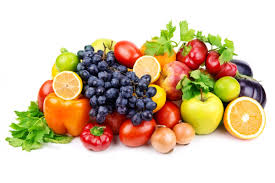 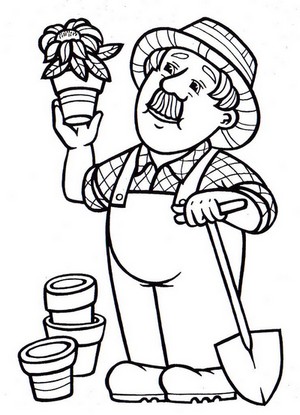               41-52E/02 Zahradnická výrobaPlatnost:od 1.1.2012Mgr.Ivana Jordánová                                                Mgr.Vladimír Korek    Přepracovala 1.9.2022                                               ředitel (od 1.9.2023)           Školní vzdělávací programŠkolní vzdělávací programNázev školy a adresa:Výchovný ústav, střední škola a školní jídelna Višňové, Zámek 1, 671 38IČO: 49438921EMAIL: info@vuvisnove.cz WEB: www.vuvisnove.cz 		Zřizovatel: Ministerstvo školství, mládeže a tělovýchovy           Karmelitská 7, Praha 1, 11812            web: www.msmt.czKód a název oboru vzdělání:41-52-E/02  Zahradnická výrobaŠkolní vzdělávací program:Zahradnická výrobaStupeň poskytovaného vzdělání:Střední vzdělání s výučním listemKvalifikační úroveň: EQF 2Délka a forma studia:  2 roky, denní studiumJméno ředitele: Mgr. Vladimír Korek  (od 1.9.2023)		 Platnost  ŠVP : od 1. 9. 2022Inovace ŠVP: 1. 9. 20222.  Výchovný ústav - charakteristika zařízeníOrganizační struktura zařízení:Výchovný ústavStřední škola (integrovaná přímo v zařízení)Školní jídelna 2.1. Výchovný ústavVýchovný ústav Višňové pečuje o děti starší 15 let se závažnými poruchami chování, u nichž byla nařízena ústavní výchova nebo uložena ochranná výchova. Rovněž přijímá děti na základě předběžného opatření, vydaného soudem. Ve vztahu k dětem plní zejména úkoly výchovné, vzdělávací a sociální. Do výchovného ústavu může být umístěno i dítě starší 12 let, má-li uloženu ochrannou výchovu, a v jeho chování se projevují tak závažné poruchy, že nemůže být umístěno v dětském domově se školou. Výjimečně, v případech zvláště závažných poruch chování, lze do výchovného ústavu umístit i dítě s nařízenou ústavní výchovou starší 12 let.Do zařízení jsou umísťovány i děti s mentálním, tělesným, smyslovým postižením, s vadami řeči, popřípadě s více vadami nebo kombinovanými vadami, u nichž byla nařízena ústavní výchova, uložena ochranná výchova nebo nařízeno předběžné opatření, pokud stupeň zdravotního nebo tělesného postižení neodpovídá jejich umístění do ústavu sociální péče nebo specializovaného zdravotnického zařízení. Pro tyto děti zajišťuje zařízení vhodné podmínky úpravou denního režimu a vybavenosti zařízení, jejichž přiměřenost posoudí příslušný praktický lékař, s nímž zařízení uzavřelo smlouvu o poskytování zdravotní péče.Kapacita ústavu je 48 dětí, které jsou rozděleny do šesti výchovných skupin. VÚ je koedukované školské zařízení. Základní organizační jednotkou je výchovná skupina rodinného typu, která má své dva skupinové (kmenové) vychovatele. Výchovnou skupinu tvoří nejméně 4 a nejvíce 8 dětí. Jedna výchovná skupina (ze čtyř) rodinného typu určená pro chlapce, je uzpůsobena k výchovné činnosti dětí s uloženou ochrannou výchovou. Dvě skupiny jsou určeny k výchovné činnosti dívek. Do jednotlivých výchovných skupin jsou děti zařazovány se zřetelem na jejich výchovné, vzdělávací a zdravotní problémy. Zařazení do výchovných skupin provádí vedoucí vychovatel po poradě se skupinovými vychovateli.2.2. Střední školaV rámci střední školy jsou žáci (studenti) vzděláváni v učebních oborech:41-52-E/02 Zahradnická výroba, dvouletý učební obor36-67-E/02 Stavební práce, dvouletý učební obor65-51-E/02 Práce ve stravování, dvouletý učební oborVzdělávání ve škole při VÚ Višňové má mnoho zvláštností a specifik, které se promítají do výchovně vzdělávací činnosti, hlavně do organizace výuky jednotlivých předmětů.Žáci jsou přijímáni do VÚ počátkem školního roku. Stává se však, žáci přichází i během roku z jiných typů škol. Velká část žáků má předchozí problémy se školní docházkou, mají vysokou absenci, nechuť se vzdělávat a další potíže. Snahou vyučujících při zařazení žáka do oboru vzdělávání je navázání vztahu a motivace žáka ke vzdělávání.  Podstatnou roli zde hraje individuální přístup k žákům, individuální pomoc a podpora je naprosto nezbytná pro dosažení úspěchu.  Ve výchovně vzdělávacím procesu je také častým problémem vysoká absence žáků z nejrůznějších důvodů. Tato záležitost je řešena individuální výukou, doučováním a individuálním doplňováním zanedbaného učiva. Z výše popsaného vyplývá, že vyučující je nucen aktuálně výuku přizpůsobovat konkrétní situaci, stavu ve třídě a skupině žáků, aktuálnímu rozpoložení ve třídě a úrovni žáků. Vždy se jedná o vysoce individualizovanou výuku.Všichni pedagogičtí pracovníci musí velmi dobře znát individuální zvláštnosti, osobní diagnostiku a sociálně kulturní zvláštnosti každého žáka, aby lépe pochopili jeho projevy a problémy a mohli tak volit vhodné metody při výchovně vzdělávací práci. Důležitá je motivace, poskytování zpětné vazby o chování a výkonu žáka.  Nedílnou součástí výchovně vzdělávacího působení na žáka je týmová spolupráce všech vyučujících, vzájemná spolupráce s vychovateli a dalšími odbornými pracovníky výchovného ústavu (speciální pedagog- etoped, sociální pracovnice, vedoucí vychovatel, výchovný poradce a další). Nejde pouze o rozvíjení osobnosti žáka po stránce odborné v daném učebním oboru, ale o všestranné působení na rozvoj jednotlivce s poruchami chování, kde je nutné zvážit celou řadu souvislostí a okolností, které ovlivňují výchovně vzdělávací proces.  V areálu parku VÚ, jehož údržba si v průběhu roku vyžaduje nemalé pracovní úsilí, jsou i polnosti, které jsou obhospodařovány v rámci střední školy, stejně tak i zahradnictví. K dispozici v areálu je rovněž sportovní areál. V areálu sportovišť najdeme především víceúčelový kurt, hřiště na nohejbal a volejbal a hřiště s umělým osvětlením na juniorskou kopanou, které je v zimním období při příznivých podmínkách upravováno na ledovou plochu. Nechybí zde atletické doskočiště skoku dalekého, výseč pro vrh koulí, betonové stoly pro stolní tenis. Všechna tato sportoviště jsou využívaná v rámci tělesné výchovy. 2.3. Školní jídelnaŠkolní jídelna plní úkoly k zajištění stravování dětí, zaměstnanců i jiných strávníků. Činnost školní jídelny je upravena Vnitřním stravovacím řádem, v souladu s platnými hygienickými a školskými zákony pro provoz společného stravován3.  Profil absolventaNázev školy a adresa: Výchovný ústav, střední škola a školní jídelna Višňové, Zámek 1, 671 38Název ŠVP: Zahradnická výrobaKód a název oboru vzdělání: 41-52-E/02   Zahradnická výrobaDosažený stupeň vzdělání: střední vzdělání s výučním listem, kvalifikační úroveň EQF 2Délka a forma studia: 2 roky, denní forma studia3.1 Pracovní uplatnění absolventaAbsolvent školního vzdělávacího programu Zahradnická výroba je připraven pro výkon jednoduchých pracovních činností v povolání zahradník s uplatněním v základních oblastech zahradnických prací, jako je rozmnožování a pěstování zeleniny, ovoce, okrasných a ovocných dřevin, sadovnických výpěstků a jejich ošetřování. Učeň tohoto učebního oboru vykonává jednoduché práce při zakládání a ošetřování trávníků, výsadbě květinových záhonů, při péči o trvalky a další skupiny venkovních a skleníkových květin, při zhotovování běžných vazačských výrobků.3.2 Kompetence absolventa3.2.1 Kompetence k učeníVzdělávání směřuje k tomu, aby absolvent byl schopen podle svých schopností a možností efektivně se učit, vyhodnocovat dosažené výsledky a pokrok a reálně si stanovovat potřeby a cíle svého dalšího vzdělávání, to tzn., že absolvent má:pozitivní vztah k učení a vzdělávání;ovládá adekvátní techniku učení, umí si vytvořit vhodný studijní režim a podmínky;ovládá práci s textem, umí vyhledávat a zpracovávat informace;s porozuměním poslouchá mluvené projevy (např. výklad, přednášku, proslov aj.), pořizuje si poznámky;využívá ke svému učení různé informační zdroje, včetně zkušeností svých i jiných lidí;sleduje a hodnotí pokrok při dosahování cílů svého učení, přijímá hodnocení výsledků učení od jiných lidí;zná možnosti svého dalšího vzdělávání, zejména v oboru a povolání.3.2.2 Kompetence k řešení problémůVzdělávání směřuje k tomu, aby absolvent byl schopen podle svých schopností a možností samostatně řešit běžné pracovní i mimopracovní problémy, tzn., že absolvent by měl:porozumět zadání úkolu nebo rozpoznat jádro problému, získat informace potřebné k řešení problému buď samostatně, nebo s vedením jiných lidí a navrhnout způsob řešení;volí prostředky a způsoby (pomůcky, metody a techniky) vhodné pro splnění jednotlivých aktivit, využívá zkušeností a vědomostí nabytých dříve;spolupracuje při řešení problémů s jinými lidmi (týmové řešení).3.2.3  Komunikativní kompetenceVzdělávání směřuje k tomu, aby absolvent byl schopen podle svých schopností a možností vyjadřovat se v písemné i ústní formě v různých učebních, životních i pracovních situací, tzn., že absolvent by měl:vyjadřovat se přiměřeně účelu jednání a komunikační situaci v projevech mluvených i psaných a vhodně se prezentovat při oficiálním jednání (např. při jednání se zaměstnavatelem, na úřadech apod.);formulovat své myšlenky srozumitelně;naslouchat pozorně druhým, tzn., vyjadřuje se přiměřeně tématu diskuse;zpracovávat věcně správně a srozumitelně přiměřeně náročné texty na běžná i odborná témata, pracovní a jiné písemnosti (žádosti a podání na instituce, zaměstnavatelům apod., strukturovaný životopis, vyplňuje formuláře aj.);vyjadřovat se a vystupovat v souladu se zásadami kultury projevu a chování.3.2.4 Personální a sociální kompetenceVzdělávání směřuje k tomu, aby absolvent byl připraven podle svých schopností a možností stanovovat si na základě poznání své osobnosti přiměřené cíle osobního rozvoje v oblasti zájmové i pracovní, pečovat o své zdraví, spolupracovat s ostatními a přispívat k utváření vhodných mezilidských vztahů, tzn., že absolvent by měl:posuzovat reálně své fyzické a duševní možnosti, odhadovat důsledky svého jednání a chování v různých situacích;stanovovat si cíle a priority podle své zájmové a pracovní orientace a životních podmínek;reagovat adekvátně na hodnocení svého vystupování a způsobu jednání ze strany jiných lidí, přijímat radu i kritiku;ověřovat si získané poznatky, zvažuje názory, postoje a jednání jiných lidí;mít odpovědný vztah ke svému zdraví, pečovat o svůj fyzický i duševní rozvoj, být si vědom důsledků nezdravého životního stylu a závislostí;adaptovat se na měnící se životní a pracovní podmínky a být připraven řešit své sociální i ekonomické záležitosti;pracovat v týmu a podílet se na realizaci společných pracovních a jiných činností;přijímat a odpovědně plnit svěřené úkoly;přispívat k vytváření vstřícných mezilidských vztahů a předcházet osobním konfliktům a diskriminaci;být finančně gramotný.3.2.5 Občanské kompetence a kulturní povědomíVzdělávání směřuje k tomu, aby absolvent uznával podle svých schopností a možností hodnoty a postoje podstatné pro život v demokratické společnosti a dodržoval je, jedná v souladu s udržitelným rozvojem a podporuje hodnoty národní, evropské i světové kultury, tzn., že absolvent by měl:jednat odpovědně a samostatně nejen ve vlastním, ale i ve veřejném zájmu;dodržovat zákony, respektovat práva a osobnost druhých lidí (popř. jejich kulturní specifika) a oprostit se od nesnášenlivosti, xenofobie a diskriminace;jednat v souladu s morálními principy a zásadami společenského chování, přispívat k uplatňování hodnot demokracie;uvědomovat si, v rámci plurality a multikulturního soužití, vlastní kulturní, národní a osobnostní identitu, přistupovat s aktivní tolerancí k identitě druhých;zajímat se o politické a společenské dění u nás a ve světě;chápat význam životního prostředí pro člověka a jednat v duchu udržitelného rozvoje;uznávat hodnotu života, uvědomovat si odpovědnost za vlastní život a spoluodpovědnost při zabezpečování ochrany života a zdraví ostatních;uznávat tradice a hodnoty svého národa, chápat jeho minulost i současnost v evropském a světovém kontextu;podporovat hodnoty místní, národní, evropské i světové kultury.3.2.6  Kompetence k pracovnímu uplatněníVzdělávání směřuje k tomu, aby absolvent byl schopen podle svých schopností a možností využívat svých osobnostních a odborných předpokladů pro úspěšné uplatnění ve světě práce, pro budování a rozvoj své profesní kariéry a s tím související potřebu celoživotního učení, tzn., že absolvent by měl:mít odpovědný postoj k vlastní profesní budoucnosti a tedy i vzdělávání a uvědomovat si význam celoživotního učení a být připraven přizpůsobovat se měnícím se pracovním podmínkám;mít přehled o možnostech uplatnění na trhu práce v daném oboru;mít reálnou představu o pracovních, platových a jiných podmínkách v oboru a o požadavcích zaměstnavatelů na pracovníky a umět je srovnávat se svými představami a předpoklady;získávat a vyhodnocovat informace o pracovních i vzdělávacích příležitostech, využívat poradenských a zprostředkovatelských služeb jak z oblasti světa práce, tak vzdělávání;vhodně komunikovat s potenciálními zaměstnavateli;znát obecná práva a povinnosti zaměstnavatelů a pracovníků.3.2.7 Matematické kompetenceVzdělávání směřuje k tomu, aby absolvent byl schopen podle svých schopností a možností funkčně využívat matematické dovednosti v různých životních situacích, tzn., že absolvent by měl:správně používat a převádět běžné jednotky;používat pojmy kvantifikujícího charakteru;číst různé formy grafického znázornění (tabulky, diagramy, grafy, schémata apod.);provádět reálný odhad výsledku řešení dané úlohy;rozpoznat základní tvary předmětů a jejich vzájemnou polohu v rovině i prostoru;aplikovat matematické postupy při řešení praktických úkolů v běžných situacích.3.2.8 Kompetence využívat prostředky informačních a komunikačních technologií a pracovat s informacemiVzdělávání směřuje k tomu, aby absolvent pracoval podle svých schopností a možností s osobním počítačem a jeho základním a aplikačním programovým vybavením, ale i s dalšími prostředky ICT a využíval adekvátní zdroje informací a efektivně pracoval s informacemi, tzn., absolvent by měl:pracovat s osobním počítačem a dalšími prostředky informačních a komunikačních technologií;pracovat s běžným základním a aplikačním programovým vybavením;učit se používat nové aplikace;komunikovat elektronickou poštou;získávat informace z otevřených zdrojů, zejména pak s využitím celosvětové sítě Internet;pracovat s informacemi z různých zdrojů nesenými na různých médiích (tištěných, elektronických, audiovizuálních) a to i s využitím prostředků informačních a komunikačních technologií;uvědomovat si nutnost posuzovat rozdílnou věrohodnost různých informačních zdrojů a kriticky přistupovat k získaným informacím, být mediálně gramotní.3.2.9 Odborné kompetenceProvádět jednoduché operace a práce při množení rostlin, výsadbě, ošetřování, hnojení, při ochraně proti škodlivým činitelům a při sklizni vypěstovaných produktů:tzn. ….aby absolventi;prováděl generativní a vegetativní množení rostlin připravovali půdu k výsadbě a vysazovali ručně i sázecími strojivykonávali základní práce při ošetřování, hnojení a ochraně rostlin, dodržovali při nich požadované postupyprováděl úklid a čistění skladovacích prostor.Provádět jednoduché operace a práce při pěstování zahradnických plodin ve sklenících i volné půdě, při zakládání a údržbě sadovnických úprav a zhotovovat běžné vazačské výrobky tzn., aby absolventipomáhali při pěstování zahradnických plodin, tj. především ovoce, zeleniny, květin, ovocné a okrasné sadby ve sklenících i volné půděpomáhali při zakládání a údržbě sadovnických a krajinářských úprav;zhotovovali běžné vazačské a aranžérské výrobkyprováděli základní údržbu zahradnických strojů a zařízeníDbát na bezpečnost a ochranu zdrav při práci, tzn., aby absolventichápali bezpečnost práce jako nedílnou součást péče o zdraví své i spolupracovníků /dalších osob vyskytujících se na pracovištích/znali a dodržovali základní právní předpisy týkající se bezpečnosti a ochrany zdraví při práci a požární prevence;osvojili si zásady a návyky bezpečné a zdraví neohrožující pracovní činnosti včetně zásad ochrany zdraví při práci u zařízení se zobrazovacími jednotkami /monitory, displeji apod. / rozpoznali možnost nebezpečí úrazu nebo ohrožení zdraví;znali systém péče o zdraví pracujících / včetně preventivní péče, uměli uplatňovat nároky na ochranu zdraví v souvislosti s prací, nároky vzniklé úrazem nebo poškozením zdravíUsilovat o nejvyšší kvalitu své práce, výrobků nebo služeb, tzn., aby absolventchápal kvalitu jako významný nástroj konkurenceschopnosti a dobrého jména podniku;dbal na zabezpečování parametrů (standardů) kvality procesů, výrobků nebo služeb, zohledňoval požadavky klienta (zákazníka, občana).Jednat ekonomicky a v souladu se strategií udržitelného rozvoje, tzn., aby absolventznal význam, účel a užitečnost vykonávané práce, její finanční, popř. společenské ohodnocení efektivně hospodařil s finančními prostředky;nakládal s materiály, energiemi, odpady, vodou a jinými látkami ekonomicky a s ohledem na životní prostředí.3.3. Způsob ukončení studiaVzdělání se ukončuje závěrečnou zkouškou. Obsah a organizace závěrečné zkoušky se řídí platnými předpisy- vyhláška 47/2005 Sb., o ukončování vzdělávání na středních školách závěrečnou zkouškou a o ukončování vzdělávání v konzervatoři absolutoriem. Dokladem o dosažení stupně vzdělání je vysvědčení o závěrečné zkoušce a výuční list. Žáci naší školy mají možnost prohlubovat si specifické znalosti a zvyšovat svou kvalifikaci v oboru různými školeními a specializovanými kurzy (viz., kurz  na křovinořez, floristický kurz apod.).4.  Charakteristika školního vzdělávacího programuNázev školy a adresa:  VÝCHOVNÝ ÚSTAV, STŘEDNÍ ŠKOLA A ŠKOLNÍ JÍDELNA, VIŠŇOVÉ, ZÁMEK 1, 671 38Název ŠVP: Zahradnická výroba Kód a název oboru vzdělání: 41– 52 – E/02  Zahradnická výrobaDosažený stupeň vzdělání: střední vzdělání s výučním listem, kvalifikační úroveň EQF 2Délka a forma studia: 2 roky, denní forma studia4.1. Celkové pojetí vzdělávání v daném programu:Příprava ve školním vzdělávacím programu Zahradnická výroba zahrnuje teoretické a praktické vyučování (praktické vyučování je organizováno formou odborného výcviku). Dvouletý obor vzdělání je koncipován homogenně jako obor profesní přípravy pro úsek pěstování polní a rychlené zeleniny, pěstování venkovních a skleníkových květin, zakládání a ošetřování trávníků, vazačských prací. Žák má možnost získat řidičské oprávnění na traktor.Výukové strategie školy vytvářejí prostor pro rozvoj nejen odborných, ale i klíčových a občanských kompetencí. Největší důraz je kladen na rozvoj osobnosti žáka. Často jde o individualizovanou výuku vzhledem k tomu, že žáci nastupují do vzdělávacího oboru v průběhu celého školního roku z různých škol a s různou úrovní vědomostí a dovedností. Výuka je vždy přizpůsobena úrovni žáků a jejich zvláštnostem s přihlédnutím na průběh předchozího vzdělávání. Škola ve výukové strategii upřednostňuje ty výukové metody, které vedou k harmonizaci teoretické i praktické přípravy jak pro profesní život, tak i pro život ve společnosti, mezi lidmi. Výuka je postavena především na získávání praktických dovedností a zkušeností. Převládá praktické vyučování nad teoretickým a všeobecně vzdělávacím vzděláváním, přičemž ani tyto části vzdělávání nejsou opomíjeny. V jednom týdnu je zastoupena výuka praktická v odborném výcviku, která se střídá s výukou teoretickou. Tímto se snažíme docílit vyšší efektivity ve výuce a zabránit jednostrannému zatížení žáků během jednoho týdne. Prostřídání a změny činností praktického vyučování a teoretické výuky je u žáků s poruchami chování předpokladem vyšší úspěšnosti.Pojetí výuky je orientováno na autodidaktické metody vedou žáky k samostatnému učení a práci) – jde zejména o problémové učení, týmovou práci a kooperaci. Dále jsou to dialogické slovní metody – diskuse, brainstorming – učí žáky komunikovat s druhými lidmi na bázi lidské slušnosti a ohleduplnosti. Tyto metody dávají žákům prostor pro vytváření vlastního názoru založeného na osobním úsudku. Vedou žáky k odmítání populistických praktik či zaujímání extrémních názorů. Dále učí žáky chápat složitost mezilidských vztahů a nutnost tolerance. V rovině teoretické jsou využívány moderní metody a přístupy ve výuce, aktivizující metody práce s využitím didaktických pomůcek a moderní techniky (dataprojektor, DVD, video, magnetofon, PC, .internet). Metody činnostně zaměřeného vyučování – např. praktické práce žáků, především aplikačního a heuristického typu (tzn., žák poznává a tvoří si názor na základě vlastního pozorování a objevování) pomáhají žákům v praktickém poznávání reálného života. Výukové metody byť sebelepší, by však neměly šanci na úspěch bez motivace žáků, tzn. vnitřní potřeby žáků vykonávat konkrétní činnost. Velký důraz je proto kladen na motivační činitel zařazování her, soutěží, simulačních a situačních metod – např. řešení konfliktů.Metodické přístupy jsou průběžně vyhodnocovány a modifikovány dle potřeb na základě zkušenosti vyučujících. Zařazování jednotlivých metod do školního vzdělávacího programu bude konkretizováno až na úrovni vyučovacích předmětů.4.2. Rozvíjení občanských a klíčových kompetencíObčanské, klíčové a odborné kompetence jsou rozvíjeny průběžně a způsob jejich rozvoje je konkretizován v jednotlivých vyučovacích předmětech. Dále jsou tyto kompetence rozvíjeny v rámci pracovního klimatu školy, tzn. schopnosti autonomního rozhodování, komunikativních dovedností, posilování sebejistoty a sebevědomí, schopnosti řešit problémy a chovat se zodpovědně (např. komunity, žáci jsou opakovaně informováni o možnosti vznášet dotazy a připomínky, osobně nebo prostřednictvím třídního učitele). Komunikační dovednosti jsou rozvíjeny na úrovni verbální, písemné i s využitím počítačové techniky. Oblast počítačové techniky je zaměřena nejen na osvojení dovedností práce s těmito technologiemi, ale také na vhodném využití těchto znalostí pro svůj osobní i pracovní život.Výchovný a vzdělávací proces je veden tak, aby se žák choval zodpovědně při plnění pracovních úkolů, a aby zodpovídal za své jednání v různých občanských i pracovních situací. Rozvíjení klíčových kompetencí je vhodně zařazeno do všech předmětů. Proces uplatňování klíčových kompetencí je veden tak, aby byl soustavný a vykazoval vývojový posun během studia. Průřezová témata se prolínají po celou dobu studia, jsou začleňována do jednotlivých tematických celků v každém vyučovaném předmětu. 4.3.  Organizace výukyKompozitní obor zahradnické práce připravuje žáky pro výkon povolání ve sféře zahradnických prací a služeb. Vychází z kurikulárních dokumentů v podobě rámcového vzdělávacího programu 41-52-E/02 zahradnická výroba a samotnými pedagogy vytvořeného školního vzdělávacího programu. Příprava žáků je organizována jako dvouleté denní studium pro žáky se speciálními vzdělávacími potřebami, žáky umístěné v zařízení pro výkon ústavní a ochranné výchovy, tedy žáky s poruchami chování. Vzhledem k těmto specifikům je také výuka v oboru organizována se zřetelem na individuální zvláštnosti žáků. Výuka je organizována tak, že v jednom týdnu se prostřídá příprava teoretická i praktická. Odborný výcvik probíhá především ve školním skleníku a zahradě.Výuka teoretického i praktického vyučování se opírá především o tyto formy:běžné frontální vyučování,praktické vyučování probíhá ve vybaveném skleníku a rozlehlém parkubesedy s odborníky z praxe,účast na floristických soutěžích,exkurze na  zahradnické výstavy.Nedílnou součástí výchovně-vzdělávacího procesu je znalostní princip společnosti určený k celkovému rozvoji osobnosti, plně korespondující s cíli středního odborného vzdělávání ve speciálním školství. Výuka je organizována v odborné učebně, sklenících a zahradě výchovného ústavu. 4.4.  Hodnocení žáků.. Základ pro hodnocení chování a prospěchu ve výuce tvoří platná legislativa a klasifikační řád, který je součástí školního řádu a sjednocuje požadavky teoretického a praktického vyučování. Hodnocení žáků upravuje Vyhláška č. 13/2005 Sb. Cílem a základem každého hodnocení je poskytnout žákovi zpětnou vazbu, tj. co se naučil, zvládnul, v čem se zlepšil, v čem chybuje a jak postupovat dále. Při hodnocení žáků je používané slovní hodnocení a numerické hodnoceníHodnocení žáků vyplývá z dílčí klasifikace žáka během pololetí. Příslušný vyučující učitel předmětu využívá k hodnocení znalostí žáka různé druhy zkoušek - písemné práce vypracované jednotlivci i výsledky skupinové práce, praktické práce nebo ústní zkoušení, sleduje průběžně výkon žáka, jeho aktivity při vyučování a připravenost na vyučování. Při klasifikaci je hodnocena ucelenost, přesnost a trvalost osvojení požadovaných poznatků, kvalita a rozsah získaných dovedností, schopnost uplatňovat osvojené poznatky a dovednosti, samostatnost při řešení teoretických a praktických úkolů, schopnost využívat a zobecňovat zkušenosti a poznatky získané při praktických činnostech, samostatnost a tvořivost. Hodnocení by mělo vést k pozitivnímu vyjádření a mělo by být pro žáky motivující. Jedůležité si uvědomovat, že při hodnocení se nehodnotí osoba žáka, ale konkrétní ověřovaný problém. Důležité je uplatňovat přiměřenou náročnost a pedagogický takt. Soustředíme se na individuální pokrok každého žáka.V předmětech praktického zaměření se hodnotí také vztah k práci, k pracovnímu kolektivu a k praktickým činnostem, osvojení si praktických dovedností a návyků, využití získaných teoretických vědomostí v praktických činnostech, aktivita, samostatnost, tvořivost, iniciativa Při hodnocení se využívá známkování, spojeného se slovním hodnocením a vedení žáků k sebehodnocení. Součástí hodnocení žáků je i hodnocení chování a vystupování žáků a prezentování školy. Hodnocení chování žáka se odvíjí od dodržování Školního řádu. Hodnotí se chování ve škole, při školních akcích, reprezentaci školy a provádí je třídní učitel po dohodě s ostatními vyučujícími, případně pedagogickou radou.Využívá se tří stupňů hodnocení:1 – velmi dobré2 – uspokojivé3 – neuspokojivé4.5. Vzdělávání žáků se speciálními vzdělávacími potřebami a žáků mimořádně nadaných ve SŠ VišňovéVzdělávání žáků se SVP je v souladu se z. č. 561/2004 Sb., školský zákon (především §16), ve znění pozdějších předpisů a Opatřením ministra MŠMT, ve znění zákona č. 178/2016 Sb. o vzdělávání dětí, žáků a studentů se speciálními vzdělávacími potřebami a dětí, žáků a studentů mimořádně nadaných, ve znění pozdějších předpisů.Podpůrná opatření se člení podle rozsahu a obsahu do pěti stupňů. Podpůrná opatření různých stupňů lze vzájemně kombinovat.I. stupeň podpůrných opatření vždy navrhuje a poskytuje škola a patří mezi ně mimo jiné i plán pedagogické podpory. II. - V. stupeň navrhuje a metodicky provází v jeho naplňování školské poradenské zařízení a patří mezi ně mimo jiné i individuální vzdělávací plán.Teprve pokud k naplnění vzdělávacích potřeb žáka a zmírnění jeho obtíží ve vzdělávání nepostačuje poskytovaní podpůrných opatření prvního stupně (například plán pedagogické podpory), doporučí škola žákovi využití poradenské pomoci školského poradenské zřízení, ve kterém posoudí jeho speciální vzdělávací potřeby. Školské poradenské zařízení následně doporučí podpůrná opatření druhého až pátého stupně samostatně nebo v kombinaci různých druhů a stupňů na základě zjištěných konkrétních speciálních vzdělávacích potřeb žáka. Podpůrnými opatřeními se rozumí nezbytné úpravy ve vzdělávání a školských službách odpovídající zdravotnímu stavu, kulturnímu prostředí nebo jiným životním podmínkám dítěte, žáka nebo studenta. Žáci se speciálními vzdělávacími potřebami mají právo na bezplatné poskytování podpůrných opatření školou a školským zařízením.Ve škole zřízené při zařízení pro výkon ÚV nebo OCHV se vzdělávají především žáci:s poruchami chováníse sociálním znevýhodněníms mentálním postiženíms poruchami učeníSpeciální vzdělávání se uskutečňuje především s pomocí podpůrných opatření.Podpora žáků se realizuje podpůrnými opatřeními (individuální přístup) na jejíž zpracování spolupracují výchovný poradce, třídní učitelé, vyučující příslušných předmětů, metodik prevence a etoped zařízení.U žáků se SVP výchovný poradce školy dohodne spolupráci s jejich rodiči a odbornými institucemi (poradenské zařízení), nejvhodnější řešení situace podle individuálních potřeb žáka.Na začátku školního roku výchovný poradce zpracuje přehled žáků, kterým je potřebavěnovat zvýšenou pozornost, průběžně zajišťuje jeho aktualizaci a společně s třídními učitelizabezpečuje informovanost ostatních vyučujících o postupu v souladu s platnými právními předpisy.Na výuce vytypovaných žáků s ohledem na jejich potřebu škola využívá asistentů pedagoga.Při vzdělávání žáků je třeba zohledňovat jejich specifika:problémy v učení při čtení, psaní, počítánínepřesné vnímání časuobtížné rozlišování podstatného a podružnéhosnížená možnost učit se na základě zkušenostipracovat se změnouproblémy s technikou učeníproblémy s porozuměním a významu slovkrátkodobá paměť neumožňuje dobré fungování pracovní pamětimalá představivostnedostatečná jazyková způsobilostnižší schopnost číst a pamatovat si čtenéřešit problémy a vnímat souvislostiVhodně zvolené metody výuky aktivizují, motivují žáka a upevňují jeho vědomosti a pracovní návyky:zohledňování pomalejšího tempaindividuální přístup při osvojování nového učivapři osvojování nového učiva kombinovat metody, opírající se o názorpracovat v kratších časových intervalechověřovat pochopení zadaného úkoluzařazovat časté opakování dosavadních znalostípodporovat samostatnost při vypracování úkolůpozitivně motivovat žákarozvíjet komunikační schopnosti a dovednostiŠkola při výuce využívá všech dostupných, názorných pomůcek, didaktického materiálu, softwarového a IT vybavení dle speciálně vzdělávacích potřeb žáka, pomůcky jsounázorné, přehledné, vedoucí k osvojení a prohloubené vědomostí a dovedností, vedoucík všestrannému rozvoji osobnosti žáka.Hodnocení žáka je klasifikačním stupněm.Při péči o žáky se SVP spolupracuje škola s následujícími institucemi a organizacemi:SPC dle původního zařazení v ZŠvýchovní poradci základních a speciálních škol, ze kterých žáci přicházejístřediska výchovné péče v případě žáků s poruchami chovánívýchovné ústavy v případě žáků s poruchami chováníPPP Znojmo4.5.1 Individuální vzdělávací plánIndividuální vzdělávací plán (dále IVP) se zpracovává pro potřeby žáka se SVP vzdělávaného formou individuální integrace v případě, kdy žák není bez podpory naplnit očekávání stanovená v ŠVP školy.Postup zabezpečení vzdělávání žáků se SVP podle IVP:písemná žádost zletilého žáka nebo zákonného zástupce nezletilého žáka o vzdělávání podle IVPdoporučení školského poradenského zařízení (dále ŠPZ)rozhodnutí ředitele školy o povolení vzdělávání podle IVPpředchozí informovaný souhlas zletilého žáka nebo zákonného zástupce nezletilého žáka se vzděláváním podle IVPvyhotovení IVP školouseznámení s IVP všech vyučujících, zletilého žáka nebo zákonného zástupce nezletilého žáka, ŠPZ, kteří seznámení potvrdí svým podpisem IVP tvoří závazný dokument žáka, je to živý dokument, který je v průběhu roku průběžně vyhodnocován a upravován. IVP obsahuje údaje o skladbě druhů a stupňů podpůrných opatření poskytovaných v kombinaci s tímto plánem, identifikační údaje žáka a údaje o pedagogických pracovních podílejících se na vzdělávání žáka. Obsahuje zejména informace o:úpravách obsahu vzdělávání žákačasovém a obsahovém rozvržení vzděláváníúpravách metod a forem výuky a hodnocení žákaúpravě výstupů ze vzdělávání žákajméno pedagogického pracovníka ŠPZ, se kterým škola spolupracujeŠPZ ve spolupráci se školou sleduje a nejméně jednou ročně vyhodnocuje naplňování IVP a poskytuje poradenskou podporu.4.5.2. Hodnocení žáků se speciálními vzdělávacími potřebamiHodnocení se řídí Vyhláškou č.27/2016 Sb. Ve škole mohou být integrováni žáci s postižením smyslovým, tělesným, mentálním nebo s vývojovými poruchami učení a chování. Hodnocení je vždy zcela individuální. Žák je hodnocen s ohledem na své možnosti a schopnosti, je posuzován jeho individuální pokrok. Na žádost mohou být hodnoceni slovně. Při slovním hodnocení se uvádí:ovládnutí učiva předepsaného osnovamiovládá bezpečně, ovládá, podstatně ovládá, ovládá se značnými mezerami, neovládáúroveň myšlenípohotové, bystré, dobře chápe souvislostiuvažuje celkem samostatněmenší samostatnost myšlenínesamostatné myšleníodpovídá nesprávně i na návodné otázkyúroveň vyjadřovánívýstižné, celkem výstižné, nedostatečně přesné, vyjadřuje se s obtížemi, nesprávné i na návodné otázkyúroveň aplikace vědomostíspolehlivě, uvědoměle užívá vědomostí a dovednostídovede používat vědomosti a dovednosti, dopouští se drobných chybs pomocí učitele řeší úkoly, překonává obtíže a odstraňuje chyby, jichž se dopouštídělá podstatné chyby, nesnadno je překonávápraktické úkoly nedokáže splnit ani s pomocí učitelepíle a zájem o učeníaktivní, učí se svědomitě a se zájmemučí se svědomitěk učení a práci nepotřebuje mnoho podnětůmalý zájem o učení, potřebuje stálé podnětypomoc a pobízení k učení jsou neúčinnéPoužití slovního hodnocení není pouhé mechanické převádění číselného klasifikačního stupně do složitější slovní podoby. Smyslem hodnocení je objektivně posoudit jednotlivé složky školního výkonu dítěte.4.6. Realizace bezpečnosti a ochrany zdraví při práci a požární prevence.Vymezení dle RVP při vzdělávacích činnostech:bezpečnost a ochranu zdraví osob při vzdělávání a při činnostech, které přímo souvisejí se vzděláváním, popřípadě při jiných činnostech, podle platných právních předpisů. Žáci jsou proškolováni na počátku školního roku z BOZP a požární ochrany, přičemž je tomuto tématu věnována pozornost i během školního rokuzabezpečení odborného dohledu nebo přímého dozoru při praktickém vyučování, provádí odborný pedagogický pracovníknezávadný stav objektů, technických a ochranných zařízení a jejich údržbu, pravidelnou technickou kontrolu a revizi uskutečňuje hospodářský úsek výchovného ústavuzlepšování pracovního prostředí podle požadavků hygienických předpisů a označení nebezpečných předmětů a částí využívaných prostor v souladu s příslušnými normami vykonávají správci učebenvytváření a dodržování zvláštních pracovních podmínek mladistvých, které stanovují právní předpisy ke zvýšení ochrany jejich zdraví a uplatňují se v souladu s vnitřním řádem školyprokazatelné upozorňování nebo podrobné instruování žáků o možném ohrožení zdraví a bezpečnosti při všech činnostech, jichž se účastní při vyučování nebo v přímé souvislosti s ním (zejména při praktické výuce), seznámení se školním řádem, zásadami bezpečného chování, případně s ustanoveními konkrétních právních norem k zajištění BOZP a požární ochrany souvisejících s činností vykonávanou žáky je prováděno hloubkově na počátku školního roku a průběžně v dílčích celcích celoročně (záznam uložen v třídní knize)soulad časové náročnosti vzdělávání podle ŠVP s počtem povinných vyučovacích hodin stanovených v rámcovém vzdělávacím programu, který respektuje fyziologické a psychické potřeby žáků, podmínky a obsah vzdělávání byl vytvořen pedagogickým sborem při vytváření tohoto ŠVPochranu žáků před násilím, šikanou a jinými společensky negativními jevy, provádí škola v úzké spolupráci s výchovným úsekem a etopedem ústavu.4.7. Podmínky pro přijetí ke vzdělávání, organizace, forma, obsah a kritéria Přijímání ke vzdělávání se řídí zákonem č. 561/2004 Sb. ve znění pozdějších předpisů.Podmínky přijetí:  - splnění povinné školní docházkysplnění podmínek zdravotní způsobilosti uchazečů o studium daného oboru vzdělání. Podmínky zdravotní způsobilosti jsou stanoveny v nařízení vlády č. 211/2010 Sb., o soustavě oborů vzdělání v základním, středním a vyšším odborném vzdělávání, ve znění pozdějších předpisů.Organizace přijímacího vzdělávání:Uchazeč podá přihlášku do 15. 3. v daném roce řediteli školy.Přijímací zkoušky se nekonají. Při přijímání uchazečů se vychází z posouzení prospěchu žáka a zdravotní způsobilosti pro daný obor. O přijetí či nepřijetí rozhodne ředitel školy.       Kriteria přijímacího řízení:Řádně vyplněná přihláška (údaje o prospěchu a chování, potvrzení ZŠ)Zdravotní způsobilost uchazeče pro zvolený učební oborZápisový lístek4.8. Zdravotní způsobilostDo školního vzdělávacího programu stravovací služby mohou být přijati uchazeči s dobrým zdravotním stavem. Uchazeči nesmí trpět zejména:prognosticky závažnými onemocněními omezujícími funkce horních končetin (poruchy hrubé i jemné motoriky)prognosticky závažnými chronickými nemocemi kůže horních končetinprognosticky závažnými a nekompenzovanými formami epilepsie a epileptických syndromů a kolapsovými stavy, a to vzhledem k předpokládané práci s rotujícími stroji, nářadím nebo zařízením v praktickém vyučováníprognosticky závažnými nemocemi oka, znemožňujícími zvýšenou fyzickou zátěž a manipulaci s břemeny pokud tuto nelze vyloučit.K posouzení zdravotního stavu uchazeče je příslušný registrující praktický lékař.4.9. Žáci se zdravotním postiženímSplnění podmínky zdravotní způsobilosti pro daný obor vzdělání je jedním ze základních předpokladů přijetí žáka do zvoleného oboru vzdělání. Žáka nelze uvolnit z předmětů rozhodujících pro odborné zaměření absolventa, které je stanoveno školním vzdělávacím programem. V předmětu tělesná výchova může ředitel školy uvolnit žáka částečně nebo úplně z vyučování na základě písemného doporučení registrujícího praktického nebo odborného lékaře.4.10. Způsob ukončení vzdělávání, potvrzení dosaženého vzdělání a kvalifikaceVzdělání se ukončuje závěrečnou zkouškou.Závěrečná zkouška se skládá z písemné a ústní zkoušky a z praktické zkoušky z odborného výcviku. Obsah a organizace závěrečné zkoušky se řídí platnými předpisy (vyhláška 47/2005 Sb., o ukončování vzdělávání na středních školách závěrečnou zkouškou a o ukončování vzdělávání v konzervatoři absolutoriem). Dokladem o dosažení stupně vzdělání je vysvědčení o závěrečné zkoušce a výuční list.5.  Učební plánNázev školy a adresa:  VÝCHOVNÝ ÚSTAV, STŘEDNÍ ŠKOLA A ŠKOLNÍ JÍDELNA, VIŠŇOVÉ, ZÁMEK 1, 671 38Název ŠVP: Zahradnická výroba Kód a název oboru vzdělání: 41– 52 – E/02  Zahradnická výrobaDosažený stupeň vzdělání: střední vzdělání s výučním listem,kvalifikační úroveň EQF2Délka a forma studia: 2 roky, denní forma studia5.1. Rámcové rozvržení obsahu vzdělávání           Délka a forma vzdělávání: 2roky, denní studium5.2.Tabulka souladu RVP a ŠVPVšechny předměty jsou povinné5.3. Přehled využití týdnů v období v průběhu školního roku                                                                          Počet týdnů v ročníku                                                                           Činnost                                                 1.                               2.5.4.Učební osnovy  Vyučující jednotlivých předmětů jsou dáni rozvrhem hodin.6.  Učební osnovy6.1.ČESKÝ JAZYK Název školy a adresa: Výchovný ústav, střední škola a školní jídelna Višňové, Zámek 1, 671 38Název ŠVP: Zahradnická výrobaKód a název oboru vzdělání: 41-52-E/02   Zahradnická výrobaDosažený stupeň vzdělání: střední vzdělání s výučním listem, kvalifikační úroveň EQF2Délka a forma studia: 2 roky, denní forma studiaCelkový počet hodin za studium: 66Pojetí vyučovacího předmětuObecné cílePředmět Český jazyk tvoří neoddělitelnou součást všeobecného vzdělávání, protože je základem rozvoje většiny klíčových kompetencí a schopností, kterými by měl být žák vybaven pro zvládnutí všech vyučovacích předmětů. Jazykové vzdělávání rozvíjí komunikační kompetence žáků a učí je užívat jazyka jako prostředku k dorozumívání a myšlení, k přijímání, sdělování a výměně informací na základě jazykových a slohových znalostí.Charakteristika učivaUčivo navazuje na znalosti získané na základní škole. Skládá se z jazykového vzdělávání, komunikační a stylistické výchovy. Tyto tři složky se navzájem prolínají, doplňují a podporují. Předmět jako celek prolíná celým vzděláváním a svou podstatou zásadně: vedou k využívání jazykových vědomostí a dovedností v praktickém životě,prohlubují jazykové znalosti a kultivují mluvený i psaný projev z hlediska gramatického, lexikálního, tvaroslovného i stylistického,rozvíjejí schopnost adekvátně formulovat a obhajovat své názory,formují vztah k mateřskému jazyku jako jevu, v němž se odráží historický a kulturní vývoj národa,prohlubují schopnost získávat a aplikovat informace,napomáhají studiu cizích jazyků,objasňují vývoj české i světové literatury v kulturních i historických souvislostech,   Směřování výuky v oblasti citů, postojů, hodnot a preferencíVýuka Českého jazyka a literatury směřuje žáky, aby:si uvědomili vhodnost užití jazykových prostředků v závislosti na komunikační situaci,kriticky přistupovali k informacím získaným z různých zdrojů,měli vhodnou míru sebevědomí a byli schopni sebehodnocení,zaujímali vlastní postoj, který vhodnými argumenty vysvětlí a obhájí,vážili si materiálních a duchovních hodnot, dobrého životního prostředí a snažili se je zachovat pro budoucí pokolení.Pojetí výukyVe vyučovacím předmětu Český jazyk žáci pracují se sešity a učebnicemi, s připravenými texty, jazykovými příručkami. Metody slovní (výklad, dialog, diskuse, samostatná či skupinová práce školní i domácí, práce s textem, připravovaná i nepřipravovaná slohová cvičení, diktáty, doplňovací cvičení, práce s odbornými jazykovými příručkami a slovníky).Metody názorně demonstrační (využití didaktické techniky k projekci, práce s obrazovým materiálem). Metody praktické se uplatňují zejména při nácviku komunikativních dovedností.Výuka je doplněna exkurzemi (knihovny, archívy, muzea, výstavy), společnými návštěvami divadelních a filmových představení.Hodnocení výsledků žákůKe kontrole vědomostí a dovedností žáků slouží různé formy ústního a písemného hodnocení:Kontrolní slohové práce, diktáty a pravopisná cvičení, domácí úkoly, ústní zkoušení, prezentace čtenářských dovedností, písemné práce (následují vždy po probrání určitého tematického celku; forma volena dle obsahu tematického celku), hodnocení samostatné práce žáků v hodině, hodnocení aktivity.Celkové hodnocení za pololetí nevyplývá pouze ze získaných známek, může je ovlivnit také vztah žáka k předmětu, pozornost a aktivita v hodinách, snaha zapojit se do řešení zadaných problémů, soutěží a kulturních akcí ve škole i mimo ni.  Přínos předmětu k rozvoji klíčových kompetencí a průřezových tématZ hlediska klíčových kompetencí se klade důraz především na následující kompetence: Kompetence k učení - uplatňovat různé způsoby práce s textem, umět efektivně vyhledávat a zpracovávat informace; být čtenářsky gramotný, porozumět mluveným projevům, pořizovat si poznámky, využívat k učení různé informační zdroje a zkušenosti svoje i jiných lidí, aplikovat znalosti v ostatních vyučovacích předmětech a reálném životě, přijímat hodnocení výsledků svého učení od jiných lidí.Kompetence k řešení problémů  - porozumět zadání úkolu, získat informace potřebné k řešení problému, volit vhodnou studijní literaturu, logicky argumentovat a diskutovat při obhajování svých názorů. Komunikativní kompetence - vhodně se prezentovat v psaných i mluvených projevech, formulovat své myšlenky srozumitelně a souvisle, v písemné podobě přehledně a jazykově správně zpracovávat administrativní písemnosti, pracovní dokumenty i souvislé texty na běžná i odborná témata, dodržovat jazykové i stylistické normy, vyjadřovat se a vystupovat v souladu se zásadami kultury projevu a chování, porozumět běžné odborné terminologii a pracovním pokynům v písemné i ústní formě, být motivován k prohlubování svých jazykových dovedností v celoživotním učení. Personální a sociální kompetence - reagovat adekvátně na hodnocení svého vystupování a způsobu jednání ze strany jiných lidí, přijímat radu i kritiku, ověřovat si získané poznatky, kriticky zvažovat názory, postoje a jednání jiných lidí, přijímat a odpovědně plnit svěřené úkoly. Občanské kompetence a kulturní povědomí - uznávat tradice a hodnoty svého národa, chápat jeho minulost i současnost v evropském a světovém kontextu, podporovat hodnoty místní, národní, evropské i světové kultury a mít k nim vytvořen pozitivní vztah. Kompetence k pracovnímu uplatnění a podnikatelským aktivitám - vhodně komunikovat s potenciálními zaměstnavateli, prezentovat svůj odborný potenciál a své profesní cíle. Kompetence využívat prostředky informačních a komunikačních technologií a pracovat s informacemi - pracovat s informacemi z různých zdrojů nesenými na tištěných, elektronických či audiovizuálních médiích, uvědomovat si nutnost posuzovat rozdílnou věrohodnost různých informačních zdrojů a kriticky přistupovat k získaným informacím, být mediálně gramotný.Průřezová témata: Člověk a životní prostředíPředmět český jazyk obsahuje kapitoly řešící problémy ekologie, jsou to zejména písemné stylistické útvary zaměřené na příslušné téma vztahující se k ochraně životního prostředí. Žáci posléze chápou souvislosti mezi lokálními, regionálními a globálními environmentálními problémy. Vytvářejí si pozitivní postoj ve vztahu k životnímu prostředí, vyjadřují a zdůvodňují své názory, zprostředkovávají informace, obhajují řešení problematiky životního prostředí a pozitivně působí na druhé.Člověk a svět práceV předmětu český jazyk se žáci seznamují i s texty vztahujícími se k jejich oboru. Hovoří se také o začlenění sociálně slabých do společnosti. Žáci jsou vybavováni znalostmi a kompetencemi, které mu pomohou optimálně využít svých osobnostních a odborných předpokladů pro úspěšné uplatnění na trhu práce a pro budování profesní kariéry (písemná i verbální prezentace sebe sama při vstupu na trh práce, sestavování žádostí o zaměstnání a odpovědí na inzeráty, psaní profesních životopisů, průvodních dopisů, jednání s potencionálním zaměstnavatelem, přijímací pohovory, výběrová řízení, nácvik konkrétních situací).Informační a komunikační technologieInternet je využíván k dalšímu vzdělávání a získání informací v oblasti mluvnické (výukové programy ke zdokonalování jazykové i gramatické gramotnosti).Rozpis učiva a výsledků vzdělávání                                                 		Český jazyk 1. ročník –  33hodin Rozpis učiva a výsledků vzdělávání						Český jazyk2. ročník – 33 hodin 6.2.OBČANSKÁ NAUKA Název školy a adresa:  VÝCHOVNÝ ÚSTAV, STŘEDNÍ ŠKOLA A ŠKOLNÍ JÍDELNA, VIŠŇOVÉ, ZÁMEK 1, 671 38Název ŠVP: Zahradnická výroba Kód a název oboru vzdělání: 41– 52 – E/02  Zahradnická výrobaDosažený stupeň vzdělání: střední vzdělání s výučním listem, kvalifikační úroveň EQF2Délka a forma studia: 2 roky, denní forma studiaCelkový počet vyučovacích hodin: 66Pojetí vyučovacího předmětuObecný cíl předmětu:Vzdělávání směřuje k tomu, aby žáci byli připraveni na aktivní a odpovědný život v demokratické společnosti, se zaměřením na výchovu k demokratickému občanství, výchovu k pozitivnímu ovlivňování hodnotové orientace žáků tak, aby byli slušnými lidmi a aktivními občany svého demokratického státu. Předmět usiluje o to, aby se každý žák vnímal jako neopakovatelná osobnost, která usiluje o životní spokojenost, zdravý životní styl a potřebu celoživotního vzdělávání. Formuje správný postoj žáků k problémům šikany, násilí a rasismu a zároveň jsou vedeni ke schopnosti vystupovat proti korupci, kriminalitě a dalším negativním jevům ve společnosti. Žáci jsou rovněž vedeni k pochopení lidské svobody a tolerance a k odpovědnému a solidárnímu jednání. V předmětu jsou prohlubovány dovednosti potřebné k sebepoznání a sebehodnocení. Učí žáky rozumně hospodařit a chápat základní ekonomické pojmy. Rozvíjí u žáků schopnosti diskuze, vyjadřování vlastních názorů a kritické přijímání informací z médií.  Žáci jsou vedeni ke schopnosti přijmout odpovědnost za vlastní rozhodování, jednání a chování.  Jsou vedeni k  respektování hodnoty lidského života, k prohlubování národní a osobní identity. K vytváření úcty k živé a neživé přírodě a ochraně životního prostředí.Charakteristika učiva.Předmět je vyučován v 1. – 2. ročníku po jedné hodině týdně. Učivo předmětu je zaměřeno na získání vědomostí a dovedností, které vedou žáky k chápání mnohotvárnosti dnešního světa, porozumění nárokům, které na člověka dnešní svět klade a osvojení základních kompetencí pro řešení občanských i soukromých aktivit jednotlivce. Významnou úlohu má rozvíjení občanské, politické, sociální, právní a mediální gramotnosti. Vzdělání navazuje na znalosti a dovednosti žáků, které získali v základním vzdělání.Metody a formy výuky (Pojetí výuky)Základem výuky je výklad a řízená diskuse žáků k probíranému učivu a práce s učebnicí. Ve výuce se používají didaktické pomůcky – výpočetní technika při vyhledávání informací a skupinových vyučovacích metod. Kladen je důraz na diskusi, řešení problémů, samostatnost, úsudek a kultivovaná argumentace při obhajobě názoru. Výuka je dle vhodnosti doplňována didaktickou hrou. Součástí výuky jsou návštěvy výstav a návštěva Úřadu práce.Hodnocení žáků:Klasifikace žáků vychází z klasifikačního řádu. Průběžně jsou vědomosti ověřovány při ústním zkoušení a písemnou formou. Hodnocen je i přístup žáků k výuce a aktivita v hodinách. Hodnocení provádí vyučující i žáci navzájem a nechybí sebehodnocení. Při pololetní klasifikaci je zohledňován celkový přístup žáka k vyučovacímu procesu a plnění studijních povinností.Přínos předmětu k rozvoji klíčových kompetencí:Kompetence k učení – žák  je veden tak, aby naslouchal s porozuměním mluvené projevy a pořizoval si poznámky, využíval ke svému učení různé informační zdroje, porovnával své zkušenosti se zkušenostmi i jiných lidí; dokázal hodnotit své pokroky v učení a přijímal hodnocení výsledků učení od jiných lidí. Znal možnosti svého dalšího vzdělávání, zejména v oboru a povolání.                   Komunikativní kompetence – žák je veden k vyjadřování se přiměřeně účelu jednání a komunikační situaci v  projevech mluvených i psaných a vhodně se prezentovat. Veden je k tomu, aby formoval své myšlenky srozumitelně a souvisle, v písemné podobě přehledně a věcně správně, aktivně se účastnil diskusí a vyjadřoval se přiměřeně tématu diskuse.  Respektoval názory druhých; vyjadřoval se a vystupoval v souladu se zásadami kultury projevu a chování. Personální a sociální kompetence – žák by měl reálně posuzovat své fyzické i duševní možnosti, odhadovat důsledky svého jednání a chování v různých situacích. Stanovovat si cíle a priority podle svých osobních schopností, životních podmínek a podle zájmové a pracovní orientace. Reagovat adekvátně na hodnocení svého vystupování a způsobu jednáním ze strany jiných lidí, přijímat radu i kritiku. Žák je veden k finanční gramotnosti.Občanské kompetence a kulturní povědomí – žák je veden k odpovědnému a samostatnému jednání ve vlastním, ale i veřejném zájmu; k dodržování zákonů, jednání v souladu s morálními principy, respektování práv i osobnosti druhých lidí, popřípadě jejich kulturních odlišností (tolerance k identitě druhých); k postoji proti nesnášenlivosti, xenofobii a diskriminaci; uznávání hodnoty života, uvědomění si odpovědnosti za svůj život i spoluodpovědnosti za životy a zdraví ostatních, je podporován zájem o politické a společenské dění u nás a ve světě.Kompetence k pracovnímu uplatnění – žák je  veden  k tomu, aby získal a vyhodnocoval informace o pracovních i vzdělávacích příležitostech, využíval poradenských a zprostředkovatelských služeb jak z oblasti světa práce, tak vzdělání; vhodně komunikoval s potencionálními zaměstnavateli; znal obecná práva a povinnosti zaměstnavatelů a pracovníků.Průřezová témata:Občan v demokratické společnostiV předmětu občanská výchova je věnována velká pozornost výchově k demokratickému občanství, výuka se týká utváření a posilování odpovědného a demokratického občanství,včetně tolerance k menšinám a náboženské tolerance, vytváření demokratického klimatu vetřídě, informovanosti i dění v České republice i v zahraničí. Předmět zahrnuje i tématavztahující se k osobnosti a jejímu rozvoji, komunikaci, vyjednávání a řešení problémů,morálce, svobodě, odpovědnosti, toleranci i právnímu minimu důležitému pro soukromý aobčanský život.Člověk a životní prostředíPředmět občanská výchova se důkladně zabývá environmentální výchovou, podněcuje aktivnípřístup k realitě a ovlivňuje etické vztahy k životnímu prostředí, obsahuje kapitoly řešícíproblémy ekologie, globálních problémů.(současné globální, regionální a lokální problémyrozvoje a vztahy člověka k prostředí – klimatické změny, ohrožování ovzduší, vody, půdy,ekosystémů i biosféry z různých hledisek rozvoje lidské populace, vliv prostředí na lidskézdraví).Člověk a svět práceV předmětu občanská výchova jsou žáci vybavováni znalostmi a kompetencemi, které mu pomohou optimálně využít svých osobnostních a odborných předpokladů pro úspěšnéuplatnění na trhu práce a pro budování profesní kariéry. (zákoník práce, pracovní poměr,pracovní smlouva, práva a povinnosti zaměstnance a zaměstnavatele, mzda, její složky avýpočet, možnosti zaměstnání v zahraničí, soukromé podnikání, podstata a formy podnikání.Rozpis učiva a výsledků vzdělávání					    Občanská naukaročník- 	33 hodinRozpis učiva a výsledků vzdělávání					    Občanská naukaročník- 	33 hodin 6.3.MATEMATIKANázev školy a adresa:  VÝCHOVNÝ ÚSTAV, STŘEDNÍ ŠKOLA A ŠKOLNÍ JÍDELNA, VIŠŇOVÉ, ZÁMEK 1, 671 38Název ŠVP: Zahradnická výroba Kód a název oboru vzdělání: 41– 52 – E/02  Zahradnická výrobaDosažený stupeň vzdělání: střední vzdělání s výučním listem, kvalifikační úroveň EQF2Délka a forma studia: 2 roky, denní forma studiaCelkový počet hodin za studium:   66 hodinPojetí vyučovacího předmětu		Obecný cíl předmětuObecným cílem matematického vzdělávání je výchova přemýšlivého člověka, který bude umět používat matematiku v různých životních situacích (v odborném vzdělávání, v dalším vzdělávání, v budoucím zaměstnání a ve volném čase).Charakteristika učivaVyučovací předmět matematika prolíná celým vzděláváním a již svou podstatou zásadně: rozvíjí logické, abstraktní a kritické myšlení,vede k myšlenkové samostatnosti, přispívá k intelektuálnímu rozvoji, formuje volní a charakterové rysy osobnosti,řeší problémové úlohy a situace z běžného života. Cíle vzdělávání v oblasti citů, postojů, hodnot a preferencí Výuka směřuje k tomu, aby žáci: sobě vytvářeli pozitivní postoj k matematickému vzdělání,získávali důvěru ve své schopnosti a dovednosti, jednali samostatně a odpovědně, aktivně vyjadřovali své názory a postoje.Strategie výuky Ve výuce se využívají následující formy a metody práce: Metoda slovní (využití při probírání nového učiva, vysvětlení nových pojmů a symbolů, které žáci potřebují k další práci). Metoda názorně demonstrační (využití při probírání nového učiva, žák názorně vidí a pochopí metody výpočtu ukázkových praktických úloh, které lze aplikovat na dalších příkladech). Metoda problémová (možnost využití při probírání nového učiva, jedná se o zavedení problému formou matematické úlohy a postupné seznamování s jednotlivými fázemi řešení, dosažené výsledky vedou k zavedení nové poučky či matematického vztahu, který žáci dále využívají při práci). Metoda praktická (nacvičování nových dovedností, procvičování nového učiva na zadaných příkladech, práce může být samostatná či skupinová). Přínos předmětu k rozvoji klíčových kompetencí a k aplikaci průřezových tématZ hlediska klíčových kompetencí se klade důraz především na následující kompetence: Kompetence k učení - samostatné vyhledávání informací, jejich třídění a využívání, volba různých postupů při řešení reálné situace, aplikace znalostí v ostatních vyučovacích předmětech a v reálném životě, rozvíjení paměti žáků prostřednictvím numerických výpočtů a matematických algoritmů. Kompetence k řešení problémů  - provádění rozboru úlohy, vytvoření plánu jeho řešení, odhad řešení a ověřování, rozvíjení samostatného uvažování a vyvozování logických závěrů, možnost argumentace a diskuze při obhajování svých názorů. Kompetence komunikativní - přesné vyjadřování myšlenek v ústním a písemném projevu, matematické vyjadřování užíváním matematického jazyka včetně symboliky, rozvíjení dovednosti přesného a estetického rýsování, rozvíjení komunikace při řešení navozeného problému. Kompetence sociální a personální - práce ve skupinách, dodržování dohodnutých postupů, zodpovědnost za řešení problému, přijímání rad i kritiky. Kompetence občanské - respektování názorů spolužáků, zodpovědnost za vlastní rozhodování, chápání významu matematiky jako vědy ve společnosti. Kompetence pracovní - zodpovědný přístup k zadaným úkolům, přesnost řešení, úplné dokončení práce, zdokonalení grafického projevu.Průřezová témata:Občan v demokratické společnosti:Vychovat přemýšlivého člověka, který bude umět používat matematiku v různých životníchsituacích, přesně a jednoznačně se vyjadřovat při řešení problémů, rozvíjet dovednostaplikovat získané poznatky, přijímat odpovědnost za vlastní rozhodování a jednání, býttolerantní k ostatním.Člověk a svět práceŽáci se naučí využívat údaje o mzdě a jejich složkách, ze statistických údajů vyhledávají informace o zaměstnanosti, jsou vedeni k aplikaci získaných matematických poznatků (výpočty, převody jednotek/ měn, měření, vážení) při řešení konkrétních situací v budoucím povolání.Člověk a životní prostředíPři výuce matematiky jsou zařazovány příklady zabývající se životním prostředím a ekologií,žáci vypracovávají zadání k šetření el. energií, významu vody, při výpočtech sipřipomínají zásadu šetření surovinami a vliv pracovních činností na zdravíčlověka.Informační a komunikační technologie:Žáci si upevňují dovednosti ovládání počítačové techniky při procvičování matematickýchúloh pomocí výukových programů, využívají k zapsání a zakreslení výsledků úloh ipočítačové techniky, vytváří si vlastní konstrukce jednoduchých tabulek a vzorce za pomocitextových procesorůHodnocení výsledků žákůKe kontrole vědomostí a dovedností žáků slouží různé formy ústního a písemného hodnocení:Písemná práce (po probrání určitého celku učiva)Ústní zkoušení (zaměřeno na správný slovní popis matematického problému, možnost žáka slovně obhájit svou metodu řešení).Hodnocení domácího cvičení (náročnější domácí úlohy sloužící k prohloubení schopností       a dovedností žáka). Hodnocení aktivity v hodině (rychlé samostatné řešení jednoduchých i složitějších problémů v hodinách).Celkové hodnocení za pololetí je výsledkem nejen získaných známek, ale i pozornosti            a aktivity v hodinách matematiky, snahy samostatně hledat řešení zadaných úloh a zapojení se do diskuzí nad různými metodami řešení. Rozpis učiva a výsledků vzdělávání                                                                      Matematika1.ročník – 33 hodin Rozpis učiva a výsledků vzdělávání 						Matematika2. ročník – 33 hodin 6.4. EKOLOGIENázev školy a adresa:  VÝCHOVNÝ ÚSTAV, STŘEDNÍ ŠKOLA A ŠKOLNÍ JÍDELNA, VIŠŇOVÉ, ZÁMEK 1, 671 38Název ŠVP: Zahradnická výroba Kód a název oboru vzdělání: 41– 52 – E/02  Zahradnická výrobaDosažený stupeň vzdělání: střední vzdělání s výučním listem, kvalifikační úroveň EQF 2Délka a forma studia: 2 roky, denní forma studiaCelkový počet hodin za studium: 33Ekologie:Charakteristika:Vyučovací předmět ekologie využívá poznatků žáků ze základní školy a doplňuje tyto poznatky o odborné vědomosti, které žáci využijí v odborných předmětech a v praxi.Vede žáky k dostatečně hlubokým vědomostem o živé přírodě, zejména rostlin a k ekologickému myšlení. Žáci se učí pracovat s odbornou literaturou a získávat potřebné ekologické informace na počítačové síti.Obecné cíle předmětu:	Žáci se naučí chápat ekologické souvislosti a postavení člověka v přírodě.Získají vědomosti o znečišťování životního prostředí a způsobech zlepšování stavu životního prostředí.1.ročník Vztahy mezi organismy a prostředímBiotické a abiotické podmínky prostředíSpolečenstvaČlověk a životní prostředíPřírodní zdroje a jejich využíváníVzájemné ovlivňování člověka a přírodyOchrana přírody a nakládání s odpadyVýsledky vzdělávání v oblasti citů, postojů a preferencí hodnot:Vyučování ekologie se významně podílí na formování morálního profilu žáků a vytváří správné představy o biologických procesech a jejich vztahu k člověku a životnímu prostředí.Žáci se učí hospodárnosti využívání energií, vzájemnému ovlivňování člověka a přírody, nakládání s odpady. Osvojí se zásady ekologického chování a jednání, naučí se správně hodnotit význam přírody pro život člověka.Pojetí výuky (metody a formy výuky, materiální zabezpečení):frontální výukaskupinová výukavysvětlování a popis podle obrázkůpráce s odbornou literaturoureferáty a promítání videaučení v přírodě, exkurzeHodnocení výsledků žáků:Žáci jsou hodnoceni průběžně v souladu s Klasifikačním řádem SŠ VišňovéPři hodnocení se uplatňuje sebehodnocení, kolektivní hodnocení a individuální přístup k žákům (k žákům se specifickými vzdělávacími potřebami se přistupuje individuálně). Hodnotí se přístup žáka k výuce, jeho snaha učit se nové poznatky, schopnost žáka samostatně rozhodovat a dávat do souvislostí své vědomosti. Dále se hodnotí schopnost žáka aplikovat teoretické poznatky v praxi.Dalším ukazatelem je také testování – ověřování znalostí žáka formoupísemného či ústního zkoušení.Přínos předmětu k rozvoji klíčových kompetencí:komunikativní:Žáci jsou schopni komunikovat a vyjadřovat se přiměřeně k účelu jednání.Diskutují o své práci, přijímají rady a připomínky učitele i ostatních žáků.sociální a personální:kriticky hodnotit své osobní dispozice, uvědomovat si vlastní přednosti, nedostatky          a pracovat sami na soběplánovat svůj život a pracovní kariéru, pečují o svůj další odborný rozvojke svému učení využívat zkušeností jiných lidí a učit se i na základě    zprostředkovaných zkušeností adaptovat se na pracovní prostředí a nové požadavkypracovat samostatně i v týmu, zapojit se do různých úkolů (referátů, praktických  cvičení a soutěží odborných dovedností   přijímat a plnit odpovědně svěřené úkolypracovní (odborné)získat pozitivní vztah k povolání a k práci jako druhu lidské aktivityuvědomovat si rizika a dopady nezaměstnanosti pro jedince, rodinu a společnostumět vhodně komunikovat s potenciálními zaměstnavatelizajímat se o znalost práv a povinností svých i svých budoucích zaměstnavatelůporozumět zadání úkolu a získat informace potřebné k jeho řešeníkontrolovat svou činnost a hodnotit dosažený výsledkyPrůřezová témata: Člověk a životní prostředíPředmět ekologie učí žáky, aby pochopili souvislosti mezi různými jevy v prostředí a lidskými aktivitami.  Chápali postavení člověka v přírodě a vlivy prostředí na jeho zdraví a život. Žáci posléze chápou souvislosti mezi lokálními, regionálními a globálními environmentálními problémy. Vytvářejí si pozitivní postoj ve vztahu k životnímuprostředí, vyjadřují a zdůvodňují své názory, zprostředkovávají informace, obhajují řešeníproblematiky životního prostředí a pozitivně působí na druhé.Člověk a svět práceŽáci jsou vybavováni znalostmi a kompetencemi, které mu pomohou optimálně využít svých osobnostních a odborných předpokladů pro úspěšné uplatnění na trhu práce a pro budování profesní kariéry.Informační a komunikační technologieInternet je využíván k dalšímu vzdělávání a získání informací v oblasti životního prostředí (výukové programy ).Rozpis učiva a výsledků vzdělávání                                           Ekologie                                                 1.ročník – 33 hodin6.5.TĚLESNÁ VÝCHOVANázev školy a adresa:  VÝCHOVNÝ ÚSTAV, STŘEDNÍ ŠKOLA A ŠKOLNÍ JÍDELNA, VIŠŇOVÉ, ZÁMEK 1, 671 38Vyučovací předmět: Tělesná výchovaNázev ŠVP: Zahradnická výroba Kód a název oboru vzdělání: 41– 52 – E/02  Zahradnická výrobaDosažený stupeň vzdělání: střední vzdělání s výučním listem, kvalifikační úroveň EQF 2Délka a forma studia: 2 roky, denní forma studiaCelkový počet hodin za studium: 132 hPojetí vyučovacího předmětuObecné cíle předmětuVzdělávání směřuje k tomu, aby žáci dovedli:vážit si zdraví jako jedné z prvořadých hodnot a cílevědomě je chránit; rozpoznat, co ohrožuje tělesné a duševní zdraví;preferovat takový způsob života, aby byly zdraví ohrožující návyky, činnosti a situace co nejvíce eliminovány;racionálně jednat v situacích osobního a veřejného ohrožení;chápat, jak vlivy životního prostředí působí na zdraví člověka (vzduch, voda, hluk, chemické látky aj.);pojímat zdraví a tělesnou zdatnost jako hodnoty potřebné ke kvalitnímu prožívání života a znali prostředky, jak chránit své zdraví, zvyšovat tělesnou zdatnost a kultivovat svůj pohybový projev;posoudit důsledky komerčního vlivu médií na zdraví a zaujmout k mediálním obsahům kritický odstup;vyrovnávat nedostatek pohybu a jednostrannou tělesnou a duševní zátěž; dovedli připravit a provádět tělesná cvičení a pohybové aktivity s cílem pozitivně působit na zdravotní stav organismu; usilovat o dosažení sportovní a pohybové gramotnosti;pociťovat radost a uspokojení z prováděné tělesné (sportovní) činnosti;usilovat o pozitivní změny tělesného sebepojetí;využívat pohybových činností, pravidel a soutěží ke správným rozhodovacím postupům podle zásad fair play;kontrolovat a ovládat své jednání, chovat se odpovědně v zařízeních tělesné výchovy a sportu a při pohybových činnostech vůbec; preferovat pravidelné provádění pohybových aktivit v denním režimu;dosáhnout optimálního pohybového rozvoje v rámci svých možností.Charakteristika učivaOblast Vzdělávání pro zdraví si klade za cíl vybavit žáky znalostmi a dovednostmi potřebnými k preventivní a aktivní péči o zdraví a bezpečnost, a tak rozvinout a podpořit jejich chování a postoje ke zdravému způsobu života a celoživotní odpovědnosti za své zdraví. Vede žáky k tomu, aby znali potřeby svého těla v jeho biopsychosociální jednotě a rozuměli tomu, jak působí výživa, životní prostředí, pohybové aktivity, stres, jednostranné činnosti, disharmonické lidské vztahy a jiné vlivy na zdraví. Důraz se klade na výchovu proti závislostem (na alkoholu, tabákových výrobcích, drogách, doplňcích výživy, hracích automatech, internetu aj.), proti médii vnucovanému ideálu tělesné krásy mladých lidí a na výchovu k odpovědnému přístupu k sexu. Protože jsou lidé v současnosti vystaveni řadě nebezpečí, která ohrožují jejich zdraví a často i život, nabývají na významu i dovednosti potřebné pro obranu a ochranu proti nim, tj. pro chování při vzniku mimořádných událostí.Oblast Vzdělávání pro zdraví zdůrazňuje roli žáka jako aktivního činitele při provádění a zapojení do rozhodovacích procesů řízení příslušných aktivit. V tělesné výchově se rozvíjí jak pohybové nadání, tak zdravotně oslabení žáci.Výsledky vzdělávání v oblasti citů, postojů a preferencí hodnotV tělesné výchově se usiluje zejména o výchovu a vzdělávání pro celoživotní provádění pohybových aktivit a rozvoj pozitivních vlastností osobnosti. Žáci jsou vedeni k pravidelnému provádění pohybových činností, ke kvalitě v pohybovém učení, jsou jim vytvářeny podmínky k prožívání pohybu a sportovního výkonu, ke kompenzování negativních vlivů způsobu života a k čestné spolupráci při společných aktivitách a soutěžích.Hodinová dotace pro tělesná cvičeníCelková hodinová dotace je 132 hodin. Na každý ročník připadá 66 hodin. Učivo je rozděleno do jednotlivých tematických bloků a kurzů. Z důvodu specifikace výuky TV v našem zařízení je nutné zachovat stejnou skladbu učiva v ročnících s tím, že sledujeme fyzický rozvoj žáků se srovnáváním a hodnocením výsledků již dosažených. Hodina TV se z důvodu organizace výuky skládá převážně ze dvou věkově odlišných tříd, kdy je nutné uzpůsobovat k tomu výuku. Pojetí výuky (metody a formy výuky, materiální zabezpečení)Škola má možnost použití víceúčelového hřiště v areálu školy pro míčové hry a atletiku, dále společenský sál, který lze při menším počtu žáků využívat k posilovacím cvikům, gymnastice, stolnímu tenisu, při nepříznivém počasí a v zimním období sportovní halu místní TJ. Chlapci mají možnost sportovní aktivitu rozvíjet i mimo školu a to zvláště v ústavních akcích sportovního charakteru. Plavání, dle možnosti metodiky RVP (podmínky školy) žáci v hodinách TV aktivně nekonají, pouze se teoreticky seznamují s jeho základy a to z důvodu nemožnosti vykonávat v našich podmínkách plavecké hodiny. V rámci odpoledních skupinových aktivit, žáci využívají různých plaveckých zařízení v okolí školy pod dohledem vychovatele. V prvním ročníku absolvují žáci lyžařský výcvik pod dohledem lyžařských instruktorů.Metody: individuální nebo skupinová práce s žáky; názorná ukázka učitele jednotlivých herních činností.Pomůcky: materiální vybavení sportovního skladu školyHodnocení výsledků žákůHodnocení žáků má tři základní složky:a) hodnocení vlastní aktivity žáka při hodinách; jeho přístup k pohybovým činnostem a snaze se naučit něčemu novémub) hodnocení pohybových schopností a dovedností u konkrétního jedince;c) testování tělesné zdatnosti – motorické testyPohybové dispozice a schopnosti jedince jsou ale z větší části předurčeny genetikou, proto je při konečném hodnocení nejdůležitější vlastní aktivita žáka při hodinách a jeho snaha.Přínos předmětu k rozvoji klíčových kompetencíZ hlediska klíčových kompetencí se klade důraz především na následující kompetence: Kompetence k učení – mít pozitivní vztah k učení a vzdělávání, sledovat a hodnotit pokrok při dosahování cílů svého učení, přijímat hodnocení výsledků svého učení od jiných lidí, znát možnosti svého dalšího vzdělávání, zejména v oboru povolání.Kompetence k řešení problémů – volit prostředky a způsoby (metody a techniky) vhodné pro splnění jednotlivých aktivit, využívat zkušeností a dovedností nabytých dříve, spolupracovat při řešení problémů s jinými lidmi (týmové řešení),.Komunikativní kompetence – vyjadřovat se a vystupovat v souladu se zásadami kultury projevu a chování.Personální a sociální kompetence – posuzovat reálně své fyzické a duševní možnosti a schopnosti, odhadovat důsledky svého jednání a chování v různých situacích, mít odpovědný vztah ke svému zdraví, pečovat o svůj fyzický i duševní rozvoj, být si vědomi důsledků nezdravého životního stylu a závislosti, přijímat a odpovědně plnit svěřené úkoly.Občanské kompetence a kulturní povědomí – jednat odpovědně, samostatně a iniciativně nejen ve vlastním zájmu, ale i v zájmu veřejném, jednat v souladu s morálními principy a zásadami společenského chování, uznávat hodnotu života, uvědomovat si odpovědnost za vlastní život a spoluodpovědnost při zabezpečování ochrany života a zdraví ostatních.Kompetence k pracovnímu uplatnění a podnikatelským aktivitám – mít odpovědný postoj k vlastní profesní budoucnosti, a tedy i vzdělávání, uvědomovat si význam celoživotního učení a být připraveni přizpůsobovat se měnícím se pracovním podmínkám.Kompetence využívat prostředky informačních a komunikačních technologií a pracovat s nimi – pracovat s informacemi z různých zdrojů nesenými na různých médiích i s využitím prostředků informačních a komunikačních technologiích. Průřezová témata:Občan v demokratické společnosti:     Žáci mají vhodnou míru sebevědomí, vlastní odpovědnosti a schopnost morálního úsudku.Žáci dovedou jednat s vyučujícím a spolužáky optimálním způsobem, angažují se aktivně přiřešení problémů nejen pro vlastní prospěch a váží si materiálních a duchovních hodnot.Člověk a životní prostředí:Žáci samostatně a aktivně při turistice a hrách v přírodě poznávají životní prostředí regionu,vytváří si kladný vztah k živé a neživé přírodě a získávají přehled o způsobech ochrany přírody – aktivní podílení se na likvidaci odpadů/černé skládky. Osvojují si zásady zdravéhoživotního stylu a vědomí odpovědnosti za své fyzické zdraví. Dále si žáci v rámci turistikyosvojují poznatky o biosféře e ekosystémovém pojetí (znalost o biotických podmínkáchživota, o ekologické přizpůsobivosti, o vzájemných vztazích organismů a prostředí, ostruktuře a funkci systémů). Žáci jsou dále schopni vyhledat poznatky o životním prostředíprostřednictvím informačních a komunikačních technologií.Člověk a svět práce:Žáci si uvědomují spojitost mezi sportovní a pracovní výkonností. Prostřednictvím hodintělesné výchovy jsou vedeni, aby si uvědomovali význam pohybového vzdělání jako nedílnousoučást aktivního pracovního života a úspěšné kariéry.Informační a komunikační technologie:Žáci jsou vedeni k získávání informací a poznatků z oblasti pohybového vzdělání ze zdrojůinformační a komunikační technologie, pracují s odbornou literaturou, vyhledávají nainternetu pravidla jednotlivých sportovních odvětví a sportovní aktuality. Uvedené poznatkyjsou schopni převádět do praxe a realizovat je ve vlastní sportovní činnosti.Rozpis učiva a výsledků vzdělávání                                                     Tělesná výchova	ročník – 66 hodin Rozpis učiva a výsledků vzdělávání                                                     Tělesná výchova	ročník – 66 hodin 6.6.  INFORMATIKANázev školy a adresa:  VÝCHOVNÝ ÚSTAV, STŘEDNÍ ŠKOLA A ŠKOLNÍ JÍDELNA, VIŠŇOVÉ, ZÁMEK 1, 671 38Název ŠVP: Zahradnická výroba Kód a název oboru vzdělání: 41– 52 – E/02  Zahradnická výrobaDosažený stupeň vzdělání: střední vzdělání s výučním listem, kvalifikační úroveň EQF2Délka a forma studia: 2 roky, denní forma studiaCelkový počet hodin za studium: 66Vyučovací předmět: InformatikaPojetí vyučovacího předmětuObecné cíleŽák je schopen orientace v okolním světě, jeho historii a jeho místo v něm. Jedním z hlavních výstupů tohoto předmětu je vychovávat slušné, vychované, aktivní občany, kteří rozumí dnešnímu světu a společnosti, ve které žijí.Charakteristika učivaVolitelný předmět navazuje a doplňuje učivo všeobecného vzdělání základní školy a rozvíjí znalosti ve vybraných oblastech. rozvíjí základní poznatky informatiky,objasňuje vývoj české i světové historie, vede žáky k základní orientaci v zeměpisných termínech a pojmech,obsahuje základy výchovy ke zdraví, rodinné a sexuální výchovy,pomáhá orientovat se v materiálním a finančním zabezpečení potřebného k životu jednotlivce a rodiny;být tolerantní k estetickému cítění, vkusu a zájmu druhých lidí;ctí a chránit materiální i kulturní hodnoty;mít přehled o kulturním dění v regionu svého bydliště i působiště.   Směřování výuky v oblasti citů, postojů, hodnot a preferencíVýuka informatiky směřuje k tomu, aby žáci:respektovali duchovní hodnoty svých předků a snažili se je uchovat pro příští generace,cítili sounáležitost s českou a evropskou kulturou,respektovali umělecké projevy jiných kultur,rozvíjeli své estetické cítění a formovali svůj vkus,Pojetí výukyVýuka předmětu navazuje na znalosti a dovednosti žáků, které získali v základním vzdělávání; někdy je upevňuje, ale především prohlubuje a doplňuje na vyšší úroveň se zřetelem na jejich profesní zaměření, a to užitím metod. Metody slovní (výklad, dialog, diskuse, samostatná či skupinová práce, práce s textem, práce s odbornou literaturou v tištěné i elektronické podobě).Metody názorně demonstrační  Metody praktické se mohou uplatňovat při názorných prezentacích studovaných problematik, nácviku argumentace apod.Výuka předpokládá doplnění krátkodobými exkurzemi (úřady, soud, věznice, muzea, výstavy) i v součinnosti s jinými předměty.Hodnocení výsledků žákůKe kontrole vědomostí a dovedností žáků slouží různé formy ústního a písemného hodnocení:Celkové hodnocení za pololetí nevyplývá pouze ze získaných známek, může je ovlivnit také vztah žáka k předmětu, pozornost a aktivita v hodinách, snaha zapojit se do řešení zadaných problémů, soutěží a kulturních akcí ve škole i mimo ni.  Přínos předmětu k rozvoji klíčových kompetencí a průřezových tématZ hlediska klíčových kompetencí se klade důraz především na následující kompetence: Kompetence k učení - uplatňovat různé způsoby práce s textem, umět efektivně vyhledávat       a zpracovávat informace; být čtenářsky gramotný, porozumět mluveným projevům, pořizovat si poznámky, využívat k učení různé informační zdroje a zkušenosti svoje i jiných lidí, aplikovat znalosti v ostatních vyučovacích předmětech a reálném životě, přijímat hodnocení výsledků svého učení od jiných lidí.Kompetence k řešení problémů  - porozumět zadání úkolu, získat informace potřebné k řešení problému, volit vhodnou studijní literaturu, logicky argumentovat a diskutovat při obhajování svých názorů. Komunikativní kompetence - vhodně se prezentovat v psaných i mluvených projevech, formulovat své myšlenky srozumitelně a souvisle, v písemné podobě přehledně a jazykově správně zpracovávat administrativní písemnosti, pracovní dokumenty i souvislé texty na běžná i odborná témata, dodržovat jazykové i stylistické normy, vyjadřovat se a vystupovat v souladu se zásadami kultury projevu a chování, porozumět běžné odborné terminologii         a pracovním pokynům v písemné i ústní formě, být motivován k prohlubování svých jazykových dovedností v celoživotním učení. Personální a sociální kompetence - reagovat adekvátně na hodnocení svého vystupování         a způsobu jednání ze strany jiných lidí, přijímat radu i kritiku, ověřovat si získané poznatky, kriticky zvažovat názory, postoje a jednání jiných lidí, přijímat a odpovědně plnit svěřené úkoly. Občanské kompetence a kulturní povědomí - uznávat tradice a hodnoty svého národa, chápat jeho minulost i současnost v evropském a světovém kontextu, podporovat hodnoty místní, národní, evropské i světové kultury a mít k nim vytvořen pozitivní vztah. Kompetence k pracovnímu uplatnění a podnikatelským aktivitám - vhodně komunikovat s potenciálními zaměstnavateli, prezentovat svůj odborný potenciál a své profesní cíle. Kompetence využívat prostředky informačních a komunikačních technologií a pracovat s informacemi - pracovat s informacemi z různých zdrojů nesenými na tištěných, elektronických či audiovizuálních médiích, uvědomovat si nutnost posuzovat rozdílnou věrohodnost různých informačních zdrojů a kriticky přistupovat k získaným informacím, být mediálně gramotný.Průřezové téma: Písemná i verbální sebeprezentace při vstupu na trh práce, sestavování žádosti o zaměstnání a odpovědí na inzeráty, psaní profesních životopisů, motivačních dopisů, jednání s potencionálním zaměstnavatelem, přijímací pohovory, výběrová řízení, nácvik konkrétních situací.Aplikace průřezových témat:Informační a komunikační technologie – žák je veden tak, aby byl schopen využívat výpočetní techniku v osobním i profesním životě na odpovídající úrovni, vyhledávat data a pracovat s nimi. Občan v demokratické společnosti – žák je veden k dodržování morálních pravidel v elektronické komunikaci, je připravován k posouzení důležitosti informací zveřejňovaných na internetu.  Je veden k orientaci na internetové síti a jejímu optimálnímu využití v rámci své profese.Člověk a svět práce – žák je veden tak, aby byl schopen vyhledat a posoudit informace o profesních příležitostech, dokázal se v nich orientovat.Rozpis učiva a výsledků vzdělávání: 1.ročníkHistorie výpočetní technikyZákladní části počítačeExterní zařízení počítače,Další připojitelná zařízeníDalší druhy počítačů2.ročníkHistorie výpočetní technikyZákladní pojmy používané ve výpočetní techniceZákladní části počítačeOperační systémy –druhyTextový editorInternetAntivirové  programy Informatika ročník – 33 hodin 2. ročník – 33 hodin   Odborné vzdělávání6.7.KVĚTINÁŘSTVÍNázev školy a adresa:  VÝCHOVNÝ ÚSTAV, STŘEDNÍ ŠKOLA A ŠKOLNÍ JÍDELNA, VIŠŇOVÉ, ZÁMEK 1, 671 38Název ŠVP: Zahradnická výroba Kód a název oboru vzdělání: 41– 52 – E/02  Zahradnická výrobaDosažený stupeň vzdělání: střední vzdělání s výučním listem, kvalifikační úroveň EQF2Délka a forma studia: 2 roky, denní forma studiaCelkový počet hodin za studium: 66Obecné cíle předmětu:Cílem vyučovacího předmětu květinářství je v těsné součinnosti s odborným výcvikem poskytnout žákům odborné teoretické vědomosti z oblasti venkovního i skleníkového květinářství a položit tím základy pro další zvyšování jejich odborné kvalifikace. Žáci se seznamují se základním sortimentem venkovních a skleníkových květin, jejich množením, ošetřováním a použitím. V předmětu žáci pochopí význam květin jako součásti obytného, pracovního, společenského a rekreačního prostředí. Součástí předmětu jsou i znalosti z oblasti rychlení květin a ochrany rostlin.Charakteristika učiva:Učivo v předmětu květinářství navazuje na  předměty  biologie a  základy zahradnické výroby, prolíná se s předměty sadovnictví  a   ekologie. Jde  zejména o pochopení souvislostí požadavků venkovních a skleníkových rostlin s podmínkami jejich původního výskytu a podmínek  ve  kterých je pěstujeme. Květinářství rovněž úzce souvisí s odborným výcvikem.Nedílnou součástí této problematiky je bezpečnost a ochrana zdraví při práci, zásady hygieny práce a požární prevence. Stručný popis vzdělávacího obsahu  1.ročníkvýznam květin a květinářstvípodmínky pro květinářskou výrobuzahradnické zeminy a substrátyhydroponiemnožení květinletničky , dvouletky 2.ročníktrvalkycibulnaté a hlíznaté květinyhrnkové květiny okrasné listemhrnkové květiny okrasné květem skleníkové květiny k řezupřirychlování květinspeciální skleníkové kulturyvázání květinVýsledky vzdělávání v oblasti citů, postojů a preferencí hodnot:Učitel vede žáky ke správnému používání odborné terminologie, k samostatnosti v rozhodování, k uvědomělému dodržování zásad hygieny a bezpečnosti při práci. Žáci se učí hospodárnosti využívání energií, vody a mechanizačních prostředků. Osvojí si zásady ekologického chování a jednání, naučí se správně hodnotit význam okrasné zeleně pro celou společnost.Pojetí výuky (metody a formy výuky, materiální zabezpečení):frontální výukaskupinová výukavysvětlování a popis podle obrázkůpráce s odbornou literaturoureferáty a promítání videaexkurzeHodnocení výsledků žáků:Žáci jsou hodnoceni průběžně v souladu s klasifikačním řádem . Při hodnocení se uplatňuje sebehodnocení a individuální přístup k žákům se specifickými vzdělávacími potřebami.Přínos předmětu k rozvoji klíčových kompetencí:komunikativní:vyjadřovat se přiměřeně k účelu jednání a komunikační situaci v projevech mluvených i psanýchsvé myšlenky a projevy formulovat srozumitelně a souvislevhodně se prezentovat při oficiálním jednánínaslouchat pozorně druhým, účastnit se diskuzí (formulovat a zdůvodnit své názory, vyslechnout názory druhých a vhodně na ně reagovat)vyjadřovat se a vystupovat v souladu se zásadami kultury projevu a chovánísociální a personální:kriticky hodnotit své osobní dispozice, uvědomovat si vlastní přednosti, meze i nedostatky a pracovat sami na soběplánovat svůj život a pracovní kariéruke svému učení využívat zkušeností jiných lidí a učit se i na základě zprostředkovaných zkušenostíadaptovat se na pracovní prostředí a nové požadavkyumět pracovat samostatně i v týmupřijímat a odpovědně plnit svěřené úkolyuznávat autoritu nadřízenýchpřispívat k vytváření vstřícných mezilidských vztahů, k předcházení osobním konfliktům a k odstraňování diskriminacepracovní (odborné):získat pozitivní vztah ke zvolenému povolání a k práci jako druhu lidské aktivitypoužívat vhodné technologické postupy a přiměřenou mechanizaci a technikudbát na bezpečnost práce a ochranu zdraví při prácidodržovat zásady hygieny a správné výživyumět vhodně komunikovat s potenciálními zaměstnavateliporozumět zadání úkolu a získat informace potřebné k jeho řešeníkontrolovat svou činnost a reálně hodnotit dosažený výsledekMezipředmětové vztahy:Navazuje na znalosti ZŠ a souvisí s předměty sadovnictví, ekologie, biologie, základy zahradnické výroby, strojnictví a odborný výcvik.Aplikace průřezových témat:Člověk a životní prostředí: - žáci jsou vedeni k tomu, aby pochopili význam květin jako součást obytného, pracovního i společenského prostředí. Význam květin v oblasti estetické, duchovní i společenské. Jsou vedeni i k tomu, aby zhodnotili postavení člověka v přírodě a vliv prostředí na jeho životní podmínky.Člověk a svět práce: Žák vyhledává a posoudí informace o povoláních a vzdělávací nabídce, o nabídce zaměstnání, o trhu práce.Rozpis učiva a výsledků vzdělávání					Květinářství        			1. ročník- 33 hodin   2. ročník-  33 hodin 6.8.OvocnictvíNázev školy a adresa:  VÝCHOVNÝ ÚSTAV, STŘEDNÍ ŠKOLA A ŠKOLNÍ JÍDELNA, VIŠŇOVÉ, ZÁMEK 1, 671 38Název ŠVP: Zahradnická výroba Kód a název oboru vzdělání: 41– 52 – E/02  Zahradnická výrobaDosažený stupeň vzdělání: střední vzdělání s výučním listem, kvalifikační úroveň EQF 2Délka a forma studia: 2 roky, denní forma studiaCelkový počet hodin za studium:  33Obecné cíle předmětu:V předmětu ovocnictví si žáci osvojí základní teoretické poznatky o školkařské produkci, zakládání a ošetřování ovocných sadů a produkci ovoce jako důležité složky lidské stravy. Součástí předmětu je také znalost základního sortimentu odrůd ovoce a znalost využití ovocných dřevin jako nedílné součásti krajiny.Charakteristika učiva:Učivo v předmětu ovocnictví, navazuje na předmět biologie, souvisí (prolíná se) s předměty sadovnictví a ekologie. Jedná se zejména o pomologické znalosti, rozmnožování ovocných dřevin, nároky dřevin na půdu a prostředí. Obsahem učiva jsou i činnosti navazující, jako je skladování a zpracování ovoce. Nedílnou součástí této problematiky je bezpečnost a ochrana zdraví při práci, zásady hygieny práce a požární prevence.Stručný popis vzdělávacího obsahu1.ročníkvýroba ovoce v České republiceovocné druhy skořápkovinybobulovinyškolkařtvízpůsoby rozmnožování ovocných rostlin2.ročníkVegetativní rozmnožováníPráce v ovocné školceOvocnářstvíBiologická charakteristika ovocných dřevinZakládání ovocných sadůVýsledky vzdělávání v oblasti citů, postojů a preferencí hodnot:Učitel vede žáky ke správnému používání odborné terminologie, botanických názvů rostlin,k samostatnosti v rozhodování, k uvědomělému dodržování zásad hygieny a bezpečnosti připráci. Žáci se učí hospodárnosti využívání energií, vody a mechanizačních prostředků. Osvojísi zásady ekologického chování a jednání, naučí se správně hodnotit význam ovocných rostlinvýživu a životní prostředí člověka.Pojetí výuky (metody a formy výuky, materiální zabezpečení):frontální výukaskupinová výukavysvětlování a popis podle obrázkůpráce s odbornou literaturoureferáty a promítání videaexkurzeHodnocení výsledků žáků:Žáci jsou hodnoceni průběžně v souladu s klasifikačním řádem. Při hodnocení se uplatňuje sebehodnocení, kolektivní hodnocení a individuální přístup k žákům.Přínos předmětu k rozvoji klíčových kompetencí:komunikativní:vyjadřovat se přiměřeně k účelu jednání a komunikační situaci v projevech mluvenýchi psanýchsvé myšlenky a projevy formulovat srozumitelně a souvislevhodně se prezentovat při oficiálním jednánívyslechnout názory druhých a vhodně na ně reagovatvyjadřovat se a vystupovat v souladu se zásadami kultury projevu a chovánísociální a personální:kriticky hodnotit své osobní dispozice, uvědomovat si vlastní přednosti, meze i nedostatky a pracovat sami na soběplánovat svůj život a pracovní kariéruke svému učení využívat zkušeností jiných lidí a učit se i na základě zprostředkovaných zkušenostíadaptovat se na pracovní prostředí a nové požadavkyumět pracovat samostatně i v týmupřijímat a odpovědně plnit svěřené úkolyuznávat autoritu nadřízenýchpřispívat k vytváření vstřícných mezilidských vztahů, k předcházení osobním konfliktům a k odstraňování diskriminacepracovní (odborné):získat pozitivní vztah ke zvolenému povolání a k práci jako druhu lidské aktivitypoužívat vhodné technologické postupy a přiměřenou mechanizaci a technikudbát na bezpečnost práce a ochranu zdraví při prácidodržovat zásady hygieny a správné výživyumět vhodně komunikovat s potenciálními zaměstnavateliporozumět zadání úkolu a získat informace potřebné k jeho řešeníkontrolovat svou činnost a reálně hodnotit dosažený výsledekMezipředmětové vztahy:Navazuje na znalosti ze ZŠ a SŠ a souvisí s předměty biologie, ekologie, sadovnictví a odborný výcvik.Průřezová témata:Aplikace průřezových témat:Informační a komunikační technologie – žák je veden tak, aby byl schopen využívat výpočetní techniku v osobním i profesním životě na odpovídající úrovni,  vyhledávat data a pracovat s nimi. Občan v demokratické společnosti – žák je veden k dodržování morálních pravidel,aby si vžil materiálních a duchovních hodnot, dobrého životního prostředí a  je připravován k posouzení důležitosti informací zveřejňovaných na internetu.  Je veden k orientaci na internetové síti a jejímu optimálnímu využití v rámci své profese.Člověk a svět práce – žák je veden tak, aby byl schopen vyhledat a posoudit informace o profesních příležitostech, dokázal se v nich orientovat.Rozpis učiva a výsledků vzdělávání						Ovocnictví      			1. ročník- 33 hodin                                 1.roč  33 hodin            Ovocnictví                                               2.ročník  33hodin  ovocnictví 6.9.ZelinářstvíNázev školy a adresa:  VÝCHOVNÝ ÚSTAV, STŘEDNÍ ŠKOLA A ŠKOLNÍ JÍDELNA, VIŠŇOVÉ, ZÁMEK 1, 671 38Název ŠVP: Zahradnická výroba Kód a název oboru vzdělání: 41– 52 – E/02  Zahradnická výrobaDosažený stupeň vzdělání: střední vzdělání s výučním listem, kvalifikační úroveň EQF 2Délka a forma studia: 2 roky, denní forma studiaCelkový počet hodin za studium: 66Obecné cíle předmětu:V předmětu zelinářství si žáci osvojí základní teoretické poznatky o polním pěstování, rychlení, sklizni a třídění zeleniny. Součástí předmětu je i znalost skladování a zpracování zeleniny a základního sortimentu odrůd zeleniny.Charakteristika učiva:Učivo v předmětu zelinářství navazuje na předmět biologie a souvisí (prolínáse) s předmětem ekologie. Jedná se zejména o rychlení, přirychlování a dorychlovánízelenin, nároky zelenin na půdu a prostředí. Obsahem učiva jsou i činnosti navazující,jako je skladování a zpracování zelenin. Nedílnou součástí této problematiky je bezpečnosta ochrana zdraví při práci, zásady hygieny práce a požární prevence.Stručný popis vzdělávacího obsahu1.ročníkPodmínky pro pěstování zeleninyRozdělení zeleniny do skupinMnožení zeleninyTechnologie pěstování zeleninykošťálová zeleninalistová zelenina2.ročník.kořenová zeleninalusková zelenina plodová zelenina cibulová zeleninakořeninová zeleninarychlení a přirychlování zeleninyzelinářské semenářstvíVýsledky vzdělávání v oblasti citů, postojů a preferencí hodnot:Učitel vede žáky ke správnému používání odborné terminologie, botanických názvů zelenin,k samostatnosti v rozhodování, k uvědomělému dodržování zásad hygieny a bezpečnosti připráci. Žáci se učí hospodárnosti využívání energií, vody a mechanizačních prostředků. Osvojísi zásady ekologického chování a jednání, naučí se správně hodnotit význam zeleniny provýživu člověka.Pojetí výuky (metody a formy výuky, materiální zabezpečení):frontální výukaskupinová výukavysvětlování a popis podle obrázkůpráce s odbornou literaturoureferáty a promítání videaexkurzeHodnocení výsledků žáků:Žáci jsou hodnoceni průběžně v souladu s klasifikačním řádem.Při hodnocení se uplatňuje sebehodnocení, kolektivní hodnocení a individuální přístup k žákům.Přínos předmětu k rozvoji klíčových kompetencí:komunikativní:vyjadřovat se přiměřeně k účelu jednání a komunikační situaci v projevech mluvených            i psanýchsvé myšlenky a projevy formulovat srozumitelně a souvislevhodně se prezentovat při oficiálním jednánínaslouchat pozorně druhým, účastnit se diskuzí (formulovat a zdůvodnit své názory,            vyslechnout názory druhých a vhodně na ně reagovat)vyjadřovat se a vystupovat v souladu se zásadami kultury projevu a chovánísociální a personální:kriticky hodnotit své osobní dispozice, uvědomovat si vlastní přednosti, meze i nedostatky a pracovat sami na soběplánovat svůj život a pracovní kariéruke svému učení využívat zkušeností jiných lidí a učit se i na základě zprostředkovaných zkušenostíadaptovat se na pracovní prostředí a nové požadavkyumět pracovat samostatně i v týmupřijímat a odpovědně plnit svěřené úkoluznávat autoritu nadřízenýchpřispívat k vytváření vstřícných mezilidských vztahů, k předcházení osobním konfliktům a k odstraňování diskriminacepracovní (odborné):získat pozitivní vztah ke zvolenému povolání a k práci jako druhu lidské aktivitypoužívat vhodné technologické postupy a přiměřenou mechanizaci a technikudbát na bezpečnost práce a ochranu zdraví při prácidodržovat zásady hygieny a správné výživyumět vhodně komunikovat s potenciálními zaměstnavateliporozumět zadání úkolu a získat informace potřebné k jeho řešeníkontrolovat svou činnost a reálně hodnotit dosažený výsledekMezipředmětové vztahy:Navazuje na znalosti ze ZŠ a SŠ a souvisí s předměty biologie , ekologie a odborný výcvik.Průřezová témata:Aplikace průřezových témat:Člověk a životní prostředí: - žáci jsou vedeni k tomu, aby pochopili význam zelinářské výroby pro výživu člověka, jako součást pracovního i společenského prostředí. Význam zeleniny v oblasti zdravé výživy . Jsou vedeni i k tomu, aby zhodnotili postavení člověka v přírodě a vliv prostředí na jeho životní podmínky.Člověk a svět práce: Žák vyhledává a posoudí informace o povoláních a vzdělávací nabídce, o nabídce zaměstnání, o trhu práce.Rozpis učiva a výsledků vzdělávání						Zelinářství1. ročník- 33 hodin                Rozpis učiva a výsledů vzdělávání                   Zelinářství                                                                 2. roč.  33 hodin6.10.SadovnictvíNázev školy a adresa:  VÝCHOVNÝ ÚSTAV, STŘEDNÍ ŠKOLA A ŠKOLNÍ JÍDELNA, VIŠŇOVÉ, ZÁMEK 1, 671 38Název ŠVP: Zahradnická výroba Kód a název oboru vzdělání: 41– 52 – E/02  Zahradnická výrobaDosažený stupeň vzdělání: střední vzdělání s výučním listem, kvalifikační úroveň EQF 2Délka a forma studia: 2 roky, denní forma studiaCelkový počet hodin za studium: 132Obecné cíle předmětu:V předmětu sadovnictví si žáci osvojí základní teoretické poznatky o zakládání a údržbě sadovnických úprav. Součástí předmětu je také znalost základního sortimentu okrasných dřevin, jeho množení, nároků na prostředí, způsobů výsadby a ošetřování na stanovišti.Cílem předmětu je pochopení významu okrasné zeleně jako nedílné součásti životního prostředí.Charakteristika učiva:Učivo v předmětu sadovnictví souvisí (prolíná se) s předměty květinářství, základy botaniky, základy zahradnické výroby a odborným výcvikem. Jedná se zejména o základní dendrologické znalosti, rozmnožování okrasných dřevin, nároky dřevin na půdu a prostředí.Obsahem učiva jsou i základní sadovnické a krajinářské činnosti. Nedílnou součástí této problematiky je bezpečnost a ochrana zdraví při práci, zásady hygieny práce a požární prevence. Stručný popis vzdělávacího obsahu1.ročníkVýznam sadovnictví a zeleněPlánování a projektování zeleněPráce před založením sadovnické úpravyÚdržba a zakládání trávníkuPěstování okrasných dřevin2.ročník Okrasné školkařstvíOpadavé listnaté keřePopínavé rostlinyOpadavé listnaté stromyJehličnanyStálezelené listnáčeVýsledky vzdělávání v oblasti citů, postojů a preferencí hodnot:Učitel vede žáky ke správnému používání odborné terminologie, botanických názvů rostlin, k samostatnosti v rozhodování, k uvědomělému dodržování zásad hygieny a bezpečnosti při práci. Žáci se učí hospodárnosti využívání energií, vody a mechanizačních prostředků. Osvojí si zásady ekologického chování a jednání, naučí se správné hodnotit význam okrasné zeleně pro celou společnost.Pojetí výuky (metody a formy výuky, materiální zabezpečení):frontální výukaskupinová výukavysvětlování a popis podle obrázkůpráce s odbornou literaturoureferáty a promítání videaexkurzeHodnocení výsledků žáků:Žáci jsou hodnoceni průběžně v souladu s klasifikačním řádem. Při hodnocení se uplatňuje sebehodnocení a individuální přístup k žákům se specifickými vzdělávacími potřebami.Přínos předmětu k rozvoji klíčových kompetencí:komunikativní:vyjadřovat se přiměřeně k účelu jednání a komunikační situaci v projevech mluvených i psanýchsvé myšlenky a projevy formulovat srozumitelně a souvislevhodně se prezentovat při oficiálním jednánínaslouchat pozorně druhým, účastnit se diskuzí (formulovat a zdůvodnit své názory, vyslechnout názory druhých a vhodně na ně reagovat)vyjadřovat se a vystupovat v souladu se zásadami kultury projevu a chovánísociální a personální:kriticky hodnotit své osobní dispozice, uvědomovat si vlastní přednosti, meze i nedostatky a pracovat sami na soběplánovat svůj život a pracovní kariéruke svému učení využívat zkušeností jiných lidí a učit se i na základě zprostředkovaných zkušenostíadaptovat se na pracovní prostředí a nové požadavkyumět pracovat samostatně i v týmupřijímat a odpovědně plnit svěřené úkolyuznávat autoritu nadřízenýchpřispívat k vytváření vstřícných mezilidských vztahů, k předcházení osobním konfliktům a k odstraňování diskriminacepracovní (odborné):získat pozitivní vztah ke zvolenému povolání a k práci jako druhu lidské aktivitypoužívat vhodné technologické postupy a přiměřenou mechanizaci a technikudbát na bezpečnost práce a ochranu zdraví při prácidodržovat zásady hygieny a správné výživyumět vhodně komunikovat s potenciálními zaměstnavateliporozumět zadání úkolu a získat informace potřebné k jeho řešeníkontrolovat svou činnost a reálně hodnotit dosažený výsledekMezipředmětové vztahy:Navazuje na znalosti ze ZŠ a SŠ a úzce souvisí s předměty květinářství, ekologie, strojnictví a odborný výcvik.Aplikace průřezových témat:Člověk a životní prostředí: - žáci jsou vedeni k tomu, aby pochopili význam sadovnictví jako součást pracovního i společenského prostředí. Význam zeleně pro tvorbu životního prostředí, prohlubuje v sobě estetické cítění. Jsou vedeni i k tomu, aby zhodnotili postavení člověka v přírodě a vliv prostředí na jeho životní podmínky.Člověk a svět práce: Žák vyhledává a posoudí informace o povoláních a vzdělávací nabídce, o nabídce zaměstnání, o trhu práce.Rozpis učiva a výsledků vzdělávání                                                 Sadovnictví1. ročník – 66 hodin Rozpis učiva a výsledků vzdělávání                                Sadovnictví2. ročník – 66 hodin 6.11. Základy botanikyNázev školy a adresa:  VÝCHOVNÝ ÚSTAV, STŘEDNÍ ŠKOLA A ŠKOLNÍ JÍDELNA, VIŠŇOVÉ, ZÁMEK 1, 671 38Název ŠVP: Zahradnická výroba Kód a název oboru vzdělání: 41– 52 – E/02  Zahradnická výrobaDosažený stupeň vzdělání: střední vzdělání s výučním listem, kvalifikační úroveň EQF 2Délka a forma studia: 2 roky, denní forma studiaCelkový počet hodin za studium: 66Obecné cíle předmětu:Cílem vyučovacího předmětu základy botaniky je v těsné součinnosti s odborným výcvikem poskytnout žákům odborné teoretické vědomosti z oblasti stavby rostlinného těla, jednotlivých druhů množení rostlin a květin, a položit tím základy pro další zvyšování jejich odborné kvalifikace. Žáci se seznamují s minerální a heterotrofní výživou rostlin, vodním režimem. V předmětu se žáci naučí určovat rostliny dle botanického klíče, chápat význam rostlin jako součásti obytného, pracovního, společenského a rekreačního prostředí. Charakteristika učiva:Učivo v předmětu základy botaniky navazuje na předměty květinářství a základy zahradnické výroby, prolíná se s předměty sadovnictví a ekologie. Jde  zejména o pochopení souvislostí požadavků venkovních a skleníkových rostlin s podmínkami jejich původního výskytu a podmínek  ve  kterých je pěstujeme. Nedílnou součástí této problematiky je bezpečnost a ochrana zdraví při práci, zásady hygieny práce a požární prevence. Stručný popis vzdělávacího obsahu  1.ročníkVýznam botaniky a její rozděleníPodmínky vzniku  života na zemiRozmanitost životních podmínekStavba rostlinného tělaRůst a vývin rostlinOpylení, oplozeníHlavní skupiny houbyOhrožené druhy rostlin2.ročníkVodní režim rostlinNadříše jaderníRostliny nahosemennéDvouděložné rostlinyRostliny jednoděložnéRostliny krytosemennéMinerální výživa rostlinVztahy organismů k prostředíVýsledky vzdělávání v oblasti citů, postojů a preferencí hodnot:Učitel vede žáky ke správnému používání odborné terminologie, k samostatnosti v rozhodování, k uvědomělému dodržování zásad hygieny a bezpečnosti při práci. Žáci se učí hospodárnosti využívání energií, vody a mechanizačních prostředků. Osvojí si zásady ekologického chování a jednání, naučí se správně hodnotit význam rostlin pro celou společnost.Pojetí výuky (metody a formy výuky, materiální zabezpečení):frontální výukaskupinová výukavysvětlování a popis podle obrázkůpráce s odbornou literaturoureferáty a promítání videaexkurzeHodnocení výsledků žáků:Žáci jsou hodnocení průběžně v souladu s klasifikačním řádem . Při hodnocení se uplatňuje sebehodnocení a individuální přístup k žákům se specifickými vzdělávacími potřebami.Přínos předmětu k rozvoji klíčových kompetencí:komunikativní:vyjadřovat se přiměřeně k účelu jednání a komunikační situaci v projevech mluvených i psanýchsvé myšlenky a projevy formulovat srozumitelně a souvislevhodně se prezentovat při oficiálním jednánínaslouchat pozorně druhým, účastnit se diskuzí (formulovat a zdůvodnit své názory, vyslechnout názory druhých a vhodně na ně reagovat)vyjadřovat se a vystupovat v souladu se zásadami kultury projevu a chovánísociální a personální:kriticky hodnotit své osobní dispozice, uvědomovat si vlastní přednosti, meze i nedostatky a pracovat sami na soběplánovat svůj život a pracovní kariéruke svému učení využívat zkušeností jiných lidí a učit se i na základě zprostředkovaných zkušenostíadaptovat se na pracovní prostředí a nové požadavkyumět pracovat samostatně i v týmupřijímat a odpovědně plnit svěřené úkolyuznávat autoritu nadřízenýchpřispívat k vytváření vstřícných mezilidských vztahů, k předcházení osobním konfliktům a k odstraňování diskriminacepracovní (odborné):získat pozitivní vztah ke zvolenému povolání a k práci jako druhu lidské aktivitypoužívat vhodné technologické postupy a přiměřenou mechanizaci a technikudbát na bezpečnost práce a ochranu zdraví při prácidodržovat zásady hygieny a správné výživyumět vhodně komunikovat s potenciálními zaměstnavateliporozumět zadání úkolu a získat informace potřebné k jeho řešeníkontrolovat svou činnost a reálně hodnotit dosažený výsledekMezipředmětové vztahy:Navazuje na znalosti ZŠ a souvisí s předměty sadovnictví, ekologie, květinářství, základy zahradnické výroby, strojnictví a odborný výcvik.Průřezová témata:Občan v demokratické společnosti- žáci jsou vedeni k tomu, aby si vážili materiálních a duchovních hodnot, dobrého životního prostředí a snažili se je chránit a zachovat pro budoucí generace.Člověk a životní prostředí – žáci jsou vedeni k tomu, aby posoudili jak působí lidská činnost na životní prostředí, aby zhodnotili postavení člověka v přírodě a vlivy prostředí na jeho zdraví a život.Člověk a svět práce – žák vyhledá a posoudí informace o povoláních, o vzdělávací nabídce, o nabídce zaměstnání, o trhu práceRozpis učiva a výsledků vzdělávání			Základy botaniky      			1. ročník- 33 hodinZáklady  botaniky                                                      2 roč.   33h  tabulka 6.12.Základy zahradnické výrobyNázev školy a adresa:  VÝCHOVNÝ ÚSTAV, STŘEDNÍ ŠKOLA A ŠKOLNÍ JÍDELNA, VIŠŇOVÉ, ZÁMEK 1, 671 38Název ŠVP: Zahradnická výroba Kód a název oboru vzdělání: 41– 52 – E/02  Zahradnická výrobaDosažený stupeň vzdělání: střední vzdělání s výučním listem, kvalifikační úroveň EQF 2Délka a forma studia: 2 roky, denní forma studiaCelkový počet hodin za studium: 66Obecné cíle předmětu:Cílem vyučovacího předmětu základy zahradnické výroby je v těsné součinnosti s odborným výcvikem poskytnout žákům odborné teoretické vědomosti z oblasti přírodních podmínek pro pěstování rostlin, základního zpracování půdy, používání hnojiv jednotlivých druhů množení rostlin a květin, a položit tím základy pro další zvyšování jejich odborné kvalifikace. Žáci se seznamují s minerální a heterotrofní výživou rostlin, vodním režimem. V předmětu se žáci naučí, jaké jsou přírodní podmínky pro pěstování rostlin, vlastnosti půdy a její základní zpracování.Charakteristika učiva:Učivo v předmětu základy zahradnické výroby navazuje na předměty květinářství a základy botaniky, prolíná se s předměty sadovnictví a ekologie. Jde  zejména o pochopení souvislostí požadavků venkovních a skleníkových rostlin s podmínkami jejich původního výskytu a podmínek  ve  kterých je pěstujeme. Nedílnou součástí této problematiky je bezpečnost a ochrana zdraví při práci, zásady hygieny práce a požární prevence.Stručný popis vzdělávacího obsahu  1.ročníkVýznam a úkoly Zahradnické výroby Dodržování BOZP v zahradnické výroběProstředí  a podmínky pro pěstování rostlinVliv na životní prostředíPůdní činiteléÚprava prostředí pro rostlinyVýživa rostlinHnojiva a rozdělení hnojiv2.ročníkRozdělení průmyslových hnojivOchrana rostlinVodní režim rostlinZpůsoby zavlažování Nářadí používané v zahradnické výroběVýsledky vzdělávání v oblasti citů, postojů a preferencí hodnot:Učitel vede žáky ke správnému používání odborné terminologie, k samostatnosti v rozhodování, k uvědomělému dodržování zásad hygieny a bezpečnosti při práci. Žáci se učí hospodárnosti využívání energií, vody a mechanizačních prostředků. Osvojí si zásady ekologického chování a jednání, naučí se správně hodnotit význam rostlin pro celou společnost.Pojetí výuky (metody a formy výuky, materiální zabezpečení):frontální výukaskupinová výukavysvětlování a popis podle obrázkůpráce s odbornou literaturoureferáty a promítání videaexkurzeHodnocení výsledků žáků:Žáci jsou hodnocení průběžně v souladu s klasifikačním řádem . Při hodnocení se uplatňuje sebehodnocení a individuální přístup k žákům se specifickými vzdělávacími potřebami.Přínos předmětu k rozvoji klíčových kompetencí:komunikativní:vyjadřovat se přiměřeně k účelu jednání a komunikační situaci v projevech mluvených i psanýchsvé myšlenky a projevy formulovat srozumitelně a souvislevhodně se prezentovat při oficiálním jednánínaslouchat pozorně druhým, účastnit se diskuzí (formulovat a zdůvodnit své názory, vyslechnout názory druhých a vhodně na ně reagovat)vyjadřovat se a vystupovat v souladu se zásadami kultury projevu a chovánísociální a personální:kriticky hodnotit své osobní dispozice, uvědomovat si vlastní přednosti, meze i nedostatky a pracovat sami na soběplánovat svůj život a pracovní kariéruke svému učení využívat zkušeností jiných lidí a učit se i na základě zprostředkovaných zkušenostíadaptovat se na pracovní prostředí a nové požadavkyumět pracovat samostatně i v týmupřijímat a odpovědně plnit svěřené úkolyuznávat autoritu nadřízenýchpřispívat k vytváření vstřícných mezilidských vztahů, k předcházení osobním konfliktům a k odstraňování diskriminacepracovní (odborné):získat pozitivní vztah ke zvolenému povolání a k práci jako druhu lidské aktivitypoužívat vhodné technologické postupy a přiměřenou mechanizaci a technikudbát na bezpečnost práce a ochranu zdraví při prácidodržovat zásady hygieny a správné výživyumět vhodně komunikovat s potenciálními zaměstnavateliporozumět zadání úkolu a získat informace potřebné k jeho řešeníkontrolovat svou činnost a reálně hodnotit dosažený výsledekMezipředmětové vztahy:Navazuje na znalosti ZŠ a souvisí s předměty sadovnictví, ekologie, květinářství, základy botaniky, strojnictví a odborný výcvik.Průřezová témataObčan v demokratické společnosti- žáci jsou vedeni k tomu, aby si vážili materiálních a duchovních hodnot, dobrého životního prostředí a snažili se je chránit a zachovat pro budoucí generace.Člověk a životní prostředí – žáci jsou vedeni k tomu, aby posoudili jak působí lidská činnost na životní prostředí, aby zhodnotili postavení člověka v přírodě a vlivy prostředí na jeho zdraví a život.Člověk a svět práce – žák vyhledá a posoudí informace o povoláních, o vzdělávací nabídce, o nabídce zaměstnání, o trhu práceRozpis učiva a výsledků vzdělávání			Základy zahradnické výrobyročník - 33 hodin Rozpis učiva a výsledků vzdělávání            Základy zahradnické výroby                                                       2. ročník  - 33h  6.13.Stroje a zařízení:Název školy a adresa:  VÝCHOVNÝ ÚSTAV, STŘEDNÍ ŠKOLA A ŠKOLNÍ  JÍDELNA, VIŠŇOVÉ, ZÁMEK 1, 671 38Název ŠVP: Zahradnická výroba Kód a název oboru vzdělání: 41– 52 – E/02  Zahradnická výrobaDosažený stupeň vzdělání: střední vzdělání s výučním listem, kvalifikační úroveň EQF 2Délka a forma studia: 2 roky, denní forma studiaCelkový počet hodin za studium: 33Charakteristika :Vyučovací předmět stroje a zařízení  učí žáky vědomostem o funkci nářadí, strojů a zařízeních používaných v zahradnictví. Doplňuje tyto poznatky o odborné vědomosti, které žáci využijí v odborných předmětech a v praxi.Vede žáky k technickému myšlení, k pochopení funkcí jednotlivých strojů a zařízení, a k jejich využívání při odborné praxi.  Žáci se učí pracovat s odbornou literaturou a získávat potřebné informace na počítačové síti.Obecné cíle předmětu:Žáci se naučí chápat využívání strojního zařízení v zahradnické výrobě, seznámí se s malou mechanizací a její obsluhou a jednoduchou údržbou. Získají vědomosti o znečišťování životního prostředí a způsobech zlepšování stavu životního prostředí.2.ročník Seznámení s obsahem učivaBezpečnost a ochrana při práciZahradnické nářadí používané v zahradnické výroběVýznam mechanizace a automatizaceZahradnické stavbyZavlažovací systémyVýsledky vzdělávání v oblasti citů, postojů a preferencí hodnot:Vyučování předmětu stroje a zařízení se významně podílí na rozvíjení znalostí týkajících se mechanizace a techniky, která se využívá při zpracování půdy, jejím obdělávání, závlahových systémech a jejich využití v zahradnické výrobě při pěstování rostlin. Rovněž strojů sloužících při údržbě parkových ploch a porostů. Posiluje morální profilu žáků a vytváří správné představy o biologických procesech a jejich vztahu k člověku a životnímu prostředí.Žáci se učí hospodárnosti využívání energií, vzájemnému ovlivňování člověka a přírody, nakládání s odpady. Osvojí se zásady ekologického chování a jednání, naučí se správně hodnotit význam přírody pro život člověka.Pojetí výuky (metody a formy výuky, materiální zabezpečení):frontální výukaskupinová výukavysvětlování a popis podle obrázkůpráce s odbornou literaturoureferáty a promítání videaučení v přírodě, exkurzHodnocení výsledků žáků:Žáci jsou hodnoceni průběžně v souladu s Klasifikačním řádem SŠ VišňovéPři hodnocení se uplatňuje sebehodnocení, kolektivní hodnocení a individuální přístup k žákům (k žákům se specifickými vzdělávacími potřebami se přistupuje individuálně). Hodnotí se přístup žáka k výuce, jeho snaha učit se nové poznatky, schopnost žáka samostatně rozhodovat a dávat do souvislostí své vědomosti. Dále se hodnotí schopnost žáka aplikovat teoretické poznatky v praxi.Dalším ukazatelem je také testování – ověřování znalostí žáka formoupísemného či ústního zkoušení.Přínos předmětu k rozvoji klíčových kompetencí:komunikativní:Žáci jsou schopni komunikovat a vyjadřovat se přiměřeně k účelu jednání.Diskutují o své práci, přijímají rady a připomínky učitele i ostatních žáků.sociální a personální:kriticky hodnotit své osobní dispozice, uvědomovat si vlastní přednosti, nedostatky          a pracovat sami na soběplánovat svůj život a pracovní kariéru, pečují o svůj další odborný rozvojke svému učení využívat zkušeností jiných lidí a učit se i na základě    zprostředkovaných zkušeností adaptovat se na pracovní prostředí a nové požadavkypracovat samostatně i v týmu, zapojit se do různých úkolů (referátů, praktických  cvičení a soutěží odborných dovedností   přijímat a plnit odpovědně svěřené úkolypracovní (odborné):získat pozitivní vztah k povolání a k práci jako druhu lidské aktivityuvědomovat si rizika a dopady nezaměstnanosti pro jedince, rodinu a společnostumět vhodně komunikovat s potenciálními zaměstnavatelipoužívat vhodnou mechanizaci a techniku, dbát na bezpečnost práce a ochranu zdraví porozumět zadání úkolu a získat informace potřebné k jeho řešeníkontrolovat svou činnost a hodnotit dosažené výsledkyPrůřezová témata:Občan v demokratické společnosti:V předmětu stroje a zařízení se žáci v diskuzi věnují tématům, která souvisejí se stroji,elektrickým zařízením a dopravními prostředky. Průřezové témata se projeví při jednání slidmi a při hledání kompromisních řešení, být odpovědní, kritičtí, tolerantní, aby dovedlijednat s ostatními o otázkách v zemědělství, bezpečnosti práce a hledat kompromisnířešení.Člověk a životní prostředí:Při používání strojů se přímo ovlivní stav životního prostředí, žáci chápoupostavení člověka v přírodě a vlivy prostředí na jeho zdraví a život, formulují principyšetrného přístupu k životnímu prostředí, esteticky a citově vnímají své okolí a životníprostředí.Člověk a svět práce:Žáci vyhledávají a posuzují informace o profesních příležitostech , budování profesní kariéry,sledují vývojové trendy a požadavky zaměstnavatelů v zemědělství.Informační a komunikační technologie:Žáci si rozvíjí dovednosti pracovat s prostředky ICT, vyhledávají nejrůznější informace ozemědělských strojích a zařízeních, pracují s výukovými programy.Rozpis učiva a výsledků vzdělávání                               Stroje a zařízení                                            2.ročník   -   33 hodin                  6.14. Odborný výcvikNázev školy a adresa:  VÝCHOVNÝ ÚSTAV, STŘEDNÍ ŠKOLA A ŠKOLNÍ JÍDELNA, VIŠŇOVÉ, ZÁMEK 1, 671 38Název ŠVP: Zahradnická výroba Kód a název oboru vzdělání: 41– 52 – E/02  Zahradnická výrobaDosažený stupeň vzdělání: střední vzdělání s výučním listem, kvalifikační úroveň EQF2Délka a forma studia: 2 roky, denní forma studiaCelkový počet hodin za studium: 1.254Obecné cíle předmětu:Předmět odborný výcvik je předmětem integrujícím odborné teoretické předměty, neboť zabezpečuje osvojení odborných dovedností, získání návyků a zručností potřebných pro činnosti v zahradnickém oboru. Žáci jsou cílevědomě vedeni k samostatné i týmové práci, aktivnímu přístupu k pracovnímu životu a profesní kariéře i schopnosti přizpůsobovat se požadavkům trhu práce.Charakteristika učiva:V odborném výcviku si žáci ověří správnost vědomostí a přesvědčí se o vzájemně se podmiňujícím vztahu teorie a praxe. Úkolem předmětu je naučit žáky bezpečně pracovat, vykonávat v plném rozsahu pracovní činnosti učebního oboru Zahradník a připravit je k vykonání závěrečné zkoušky a tím i k získání výučního listu. Žáci musí zvládnout činnosti tak, aby mohli samostatně pracovat v zahradnickém provozu. Struktura učiva respektuje postupnou náročnost odborných prací soustředěných do 1. a 2. ročníku.  V průběhu osvojování dovedností každého tematického celku při nácviku, jejich upevňování a vytváření návyků musí být vždy začleněno seznámení s bezpečnostními předpisy. U každéhonového tématu a při přechodu na nové pracoviště je učitel odborného výcviku povinen provéstinstruktáž o bezpečnosti práce a ověřit si vědomosti žáků přezkoušením.Stručný popis vzdělávacího obsahu1.ročníkÚvod BOZP, PO, hygiena práce a první pomocNácvik prací s ručním nářadímVýsevyPěstování sazenic a sadbyVýsadba sazenic a sadbyBroušení nožů a nůžekVegetativní rozmnožováníŘez a speciální ošetření rostlinSklizňové práceNácvik vazačských pracíOstatní práce2. ročníkÚvod BOZP, PO, hygiena práce a první pomocKultivační práce s ručním nářadím a mechanizacíVýsev semen a zahradních rostlinPráce při pěstování sazenic a sadbyVýsadba sazenic a sadby na stanovištěOstatní práceSklizňové práceSpeciální ošetřování rostlinVegetativní rozmnožováníPoznávání plodů, dřevin a květinVazačské prácePráce se zahradnickou zeminouVýsledky vzdělávání v oblasti citů, postojů a preferencí hodnot:Učitel vede žáky ke správnému používání odborné terminologie, k samostatnosti v rozhodování, k uvědomělému dodržování zásad hygieny a bezpečnosti při práci. Žáci se učí hospodárnému využívání mechanizačních prostředků a šetrnosti k životnímu prostředí. Osvojí si zásady ekologického chování a jednání.Pojetí výuky (metody a formy výuky, materiální zabezpečení):Výuka je realizována skupinovou formou ve školních dílnách a na školních pozemcích, kteréjsou k výuce dostatečně materiálně vybaveny.Hodnocení výsledků žáků:Žáci jsou hodnoceni průběžně v souladu s klasifikačním řádem.Při hodnocení se uplatňuje sebehodnocení, kolektivní hodnocení a individuální přístup k žákům.Přínos předmětu k rozvoji klíčových kompetencí:komunikativní:vyjadřovat se přiměřeně k účelu jednání a komunikační situaci v projevech mluvených i psanýchsvé myšlenky a projevy formulovat srozumitelně a souvislevhodně se prezentovat při oficiálním jednánínaslouchat pozorně druhým, účastnit se diskuzí (formulovat a zdůvodnit své názory,              vyslechnout názory druhých a vhodně na ně reagovat)vyjadřovat se a vystupovat v souladu se zásadami kultury projevu a chovánísociální a personální:kriticky hodnotit své osobní dispozice, uvědomovat si vlastní přednosti, meze i nedostatky a pracovat sami na soběplánovat svůj život a pracovní kariéruke svému učení využívat zkušeností jiných lidí a učit se i na základě zprostředkovaných zkušenostíadaptovat se na pracovní prostředí a nové požadavkypracovat samostatně i v týmupřijímat a plnit odpovědně svěřené úkolyuznávat autoritu nadřízenýchpřispívat k vytváření vstřícných mezilidských vztahů, k předcházení osobním konfliktům a k odstraňování diskriminacepracovní (odborné):získat pozitivní vztah k povolání a k práci jako druhu lidské aktivityuvědomovat si rizika a dopady nezaměstnanosti pro jedince, rodinu a společnostumět vhodně komunikovat s potenciálními zaměstnavateliporozumět zadání úkolu a získat informace potřebné k jeho řešeníkontrolovat svou činnost a hodnotit dosažený výsledekMezipředmětové vztahy:Navazuje na znalosti ze ZŠ a SŠ a využívá znalosti odborných předmětů zejména květinářství, sadovnictví, ovocnictví, zelinářství, biologie, strojnictví, základů zahradnické výroby a ekologie.Občan v demokratické společnosti:V předmětu strojní zařízení se žáci v diskuzi věnují tématům, která souvisejí se stroji,elektrickým zařízením a dopravními prostředky. Průřezové témata se projeví při jednání slidmi a při hledání kompromisních řešení, být odpovědní, kritičtí, tolerantní, aby dovedlijednat s ostatními o otázkách ve stavebnictví, bezpečnosti práce a hledat kompromisnířešení.Průřezová témata: Člověk a životní prostředí:Při používání strojů a realizací zahradnických staveb se přímo ovlivní stav životního prostředí, žáci chápou postavení člověka v přírodě a vlivy prostředí na jeho zdraví a život formulují principy šetrného přístupu k životnímu prostředí, esteticky a citově vnímají své okolí a životní prostředí.Člověk a svět práce:Žáci vyhledávají a posuzují informace o profesních příležitostech , budování profesní kariéry,sledují vývojové trendy a požadavky zaměstnavatelů ve stavebnictví.Informační a komunikační technologie:Žáci si rozvíjí dovednosti pracovat s prostředky ICT, vyhledávají nejrůznější informace ostavebních strojích a zařízeních, pracují s výukovými programyRozpis učiva a výsledků vzdělávání					Odborný výcvik      			1. ročník-  594 hodin                                                                   2. ročník- 660 hodin   			7.  Personální a materiální zabezpečení vzdělávání	7.1.Organizační zabezpečení vzdělávání Základním dokumentem, který zajišťuje jednotnost pedagogického působení v celém školském zařízení, kterým je výchovný  ústav je Vnitřní řád.  Ve střední škole je pak  pedagogický proces upravován v platném  Školním řádu. Jeho součástí jsou pravidla pro hodnocení a klasifikaci žáků. Školní řád obsahuje a také upravuje provozní podmínky a vnitřní režim střední školy. Školní řád obsahuje práva a povinnosti žáků a upravuje tak pravidla chování v teoretické výuce, odborném výcviku. S obsahem Školního řádu se žáci seznamují vždy první den nového školního roku, o čemž se učiní zápis do třídní knihy. Pravidla hodnocení a klasifikace žáků uvádí kriteria pro hodnocení výsledků vzdělávání i chování a podmínky konání klasifikačních a opravných zkoušek. Vnitřní řád upravuje okolnosti a podmínky pobytu dětí ve školském zařízení, jejich práva a povinnosti. Výchovně vzdělávací proces probíhá v rámci školního vyučování a vzdělávání, ale velmi úzce souvisí s výchovou mimoškolní. Je tedy organizačně propojen. Všichni pedagogičtí pracovníci (učitelé, vychovatelé, asistenti pedagoga, speciální pedagog, psycholog, výchovný poradce.) tvoří pedagogický tým, který vzájemně spolupracuje na rozvoji osobnosti dítěte a žáka. 7.2.Personální zabezpečení vzděláváníPro výuku teoretických a všeobecně vzdělávacích předmětů jsou v zařízení 4 učitelé. Praktickou výuku vykonávají 2 mistři odborného výcviku. Zaměstnanci z hlediska udržení kvality výuky splňují odbornou kvalifikaci, podle zákona č.563/2004 Sb. o pedagogických pracovnících a o změně některých zákonů, ve znění pozdějších předpisů, či si tuto kvalifikaci doplňují, nebo směřují k jejímu doplnění.Pedagogičtí pracovníci jsou všichni vzděláni nebo se v současné době vzdělávají v oblasti speciální pedagogiky. K dalšímu odbornému rozvoji využívají učitelé semináře a školení pořádaná pedagogickými centry, NIDV, případně profesními organizacemi.  Péče o žáky je dále zajišťována spoluprací s výchovným poradcem, speciálním pedagogem a psychologem.  Nedílnou součástí celého výchovně vzdělávacího procesu ve střední škole při výchovném ústavu je dále spolupráce s jednotlivými vychovateli. 7.3.Materiální zabezpečení vzděláváníTeoretické vyučování probíhá v hlavní budově školy VÚ Višňové. Jednotlivé předměty se vyučují v kmenové učebně vybavené tabulí, televizorem s DVD přehrávačem. Všem vyučujícím jsou k dispozici mobilní technické prostředky, např. videa, CD  a DVD, CD přehrávače, magnetofony, notebook  a data projektor. Kapacita učebny je max. 10 žáků.Z odborných učeben jsou v budově k dispozici: počítačová učebna. Pro výuku tělesné výchovy je k dispozici sportovní hala místní TJ a sportovní hřiště. Pro odborný výcvik má škola vlastní pracoviště.  Pro výuku odborného výcviku slouží skleníky v ústavní zahradě a přilehlé polnosti. Vybavení pracoviště umožňuje kromě cvičných prací také pěstování širokého sortimentu zeleniny a ovoce, které se dodávají do ústavní   kuchyně . Ve škole se vzdělávají žáci s nařízenou ústavní výchovou, kteří pobývají v zařízení celoročně. K ubytování slouží standardně vybavené pokoje.  Děti zde bydlí v  třílůžkových pokojích. K dispozici je jim klubovna a prostory pro zájmovou činnost. Každoročně probíhají úpravy a drobné rekonstrukce, které mají vytvořit moderní podmínky, pro lepší možnosti vzdělávání i ubytování našich dětí. 8.	Spolupráce se sociálními partnery při realizaci ŠVP Škola při výchovném ústavu spolupracuje s příslušnými diagnostickými ústavy, jejichž prostřednictvím jsou žáci zařazováni do výchovného ústavu a doporučováno jim další  vzdělávání  a profesní příprava, dále s dětskými domovy se školou, odkud často děti přichází.S ohledem na složení žáků, kteří jsou ve škole vzdělávání je  nezbytná  spolupráce s orgány sociálně právní ochrany dětí. Tato spolupráce spočívá především v hledání společných možností a řešení situací při začleňování  žáků  do běžných typů škol,  při začleňování žáků do běžné společnosti,  do pracovního procesu apod. Mezi sociálními partnery, s nimiž škola udržuje kontakt, jsou Úřad práce ve Znojmě, s jehož pracovníky míváme každoročně besedu pro žáky.  Ty jsou významným zdrojem informací o situaci na trhu práce. Napomáhají žákům orientovat se ve světě práce, jak hledat nabídky a poptávky zaměstnání.  Společnou snahou je, aby absolventi měli po ukončení studia  informace  jakým způsobem a kde najít pomoc při hledání vhodného zaměstnání. Další spolupráce je se školicím střediskem, jenž nám zajišťuje proškolení žáků při práci s motorovou pilou a tím napomáhá zvýšení kvalifikace našich dětí, které mohou najít uplatnění  v tomto oboru.      Nedílnou součástí naší práce je také spolupráce se středními školami ve Znojmě např. SPgŠ a SZŠ s jejichž studentkami společně připravujeme kulturní programy (např. vánoční besídku apod.)      S ohledem na závažnosti poruch chování, se kterými se v naší oblasti setkáváme, spolupracujeme při řešení některých záležitostí také s policií České republiky, popř. s Kriminální policií ČR.     V rámci vzdělávání dětí v zahradnických oborech spolupracuje naše škola také se školami při výchovných ústavech, které vyučují podobné obory. Společně jsou pořádány různé sportovní aktivity, hudební soutěže, ale také soutěže gastronomického charakteru, které každoročně naše škola pořádá.     Naší velkou snahou je přiblížení naší činnosti veřejnosti a prezentování práce naší i našich žáků při různých akcích. Práce žáků jsou prezentovány při poradách ředitelů, při různých akcích jako jsou vánoční výstavky, vánoční besídky. Seznámení s děním v naší škole je prezentována i na vývěsce ÚM Višňové.      Důležitá je také spolupráce s rodiči. V našem zařízení je toto velmi obtížné a to již vzhledem ke značné vzdálenosti a sociálním problémům v rodinách. Udržujeme pravidelný telefonický kontakt se zákonnými zástupci a pravidelně  3x ročně je i písemně informujme o   chování a prospěchu jejich dětí ve zvoleném učebním oboru. Vítáme rovněž každou návštěvu rodičů a věnujeme těmto schůzkám pozornost, Snahou je rodiče pozvat na společné a významné akce (např. vánoční besídku, předávání vysvědčení a výučních listů na Úřadě Městyse Višňové).        Vzdělávací oblasti a  obsahové                                 okruhyMinimální počet vyučovacích hodin za celou dobu                          vzděláváníMinimální počet vyučovacích hodin za celou dobu                          vzdělávání    Vzdělávací oblasti a  obsahové                                 okruhy          Týdenních         Celkový Jazykové vzdělávaní Český jazyk                       1                 32Občanský vzdělávací základ                          2                  64Matematické vzdělávaní                          2                  64Estetické vzdělávání                         1                  32Vzdělávání pro zdraví                         2                  64Vzdělávání v informačních a komunikačních technologiích                          2                  64Základy zahradnické produkce                         8                 256Základy ovocnictví a zelinářství                        14                 448Základy sadovnictví a květinářství                        20                 640Disponibilní  hodiny                        12                 348Celkem                        64               2048Rámcový vzdělávací programRámcový vzdělávací programŠkolní vzdělávací programŠkolní vzdělávací programŠkolní vzdělávací programŠkolní vzdělávací programŠkolní vzdělávací programVzdělávací oblasti a obsahové okruhyMinimální počet týdenních hodinVyučovací předmětPočet týdenních vyuč.hodin1.roč.2.roč.Využití disponibilních hodinJazykové vzdělávání1Český jazyk211Občanský vzdělávací základ2Občanská nauka211-Matematické vzdělávání2Matematika211Estetické vzdělávání1Ekologie11Vzdělávání pro zdraví2Tělesná výchova4222Vzdělávání v informačních a komunikačních technologiích2Informatika211-Základy ovocnictví azelinářství14Zelinářství2111Základy ovocnictví azelinářství14Ovocnictví211Základy ovocnictví azelinářství14Odborný výcvik1266Základy zahradnické produkce8Základy zahradnické výroby211Základy botaniky211Odborný výcvik422Základy sadovnictví a květinářství20Sadovnictví422Květinářství211Odborný výcvik201010
9Stroje a zařízení11Celkový počet vyučovacích hodin64323212Vyučování podle rozpisu učiva3333Časová rezerva, opakování učiva, exkurze, výchovně vzdělávací akce, závěrečná zkouška67Lyžařský výcvik1-Celkem4040Vyučovací předmět1. ročník- vyučující 2. ročník- vyučující Český jazyk a literaturaObčanská naukaMatematikaEkologieTělesná výchovaInformační a komunikační technologieZáklady botanikyZáklady zahradnické výrobyZelinářstvíStrojnictvíSadovnictvíOdborný výcvikKvětinářstvíOvocnictvíVýsledky vzdělávání a kompetenceUčivoHod. dotaceŽák:rozlišuje spisovný jazyk a obecnou češtinu;řídí se zásadami správné výslovnosti;v písemném projevu uplatňuje znalosti českého pravopisu;v písemném i mluveném projevu využívá poznatky z tvarosloví a skladby;používá adekvátní slovní zásoby včetně odborné terminologie;Opakování a upevňování základních vědomostí a dovedností z tvarosloví, větné stavby a pravopisu -průběžněNárodní jazyk a jeho útvary.čeština, mateřský jazykspisovný a nespisovný jazykEvropské a světové jazyky.slovanské jazyky a češtinainternacionalizace jazykaJazyková a řečová kulturakultura osobního projevusamostatná vystoupení žákůzásady mluveného projevu.Obohacování slovní zásoby a tvoření slovzpůsoby obohacování slovní zásobytvoření slovslova domácí a přejatá Slovní zásoba a její rozvrstvení k oboru, terminologie.652435zjišťuje jednoduché potřebné informace z dostupných informačních zdrojů;rozumí obsahu textu;ví, kde je místní knihovna a co v ní může najítPráce s textem, získávání informacíOrientace v textu, získávání informací z článků, novin, internetu, zaměřené na obor i mimo nějDruhy a techniky čtení, rozbor textuPráce s informacemi a příručkamiInternetové informace3má přehled o knihovnách a jejich službáchzjistí a podá potřebné informace z jemu dostupných zdrojůsamostatně zpracovává informaceporadí sobě i jiným, kde lze informace získatInformatická výchovaKnihovny a jejich službyZpracování a zdroje informacíReprodukce textuTransformace textu do jiné podoby3na různých cvičeních prohlubuje své jazykové znalosti a dovednostiPrůběžné prohlubování jazykových znalostí a dovedností2Výsledky vzdělávání a kompetenceUčivoHod. dotaceŽák:V písemném i mluveném projevu využívá poznatků z tvarosloví a skladbyTvaroslovíPravopis slovních druhů7vhodně se prezentuje;vyjadřuje postoje neutrální, pozitivní i negativní/chvála, kritika, polemika/;vyjadřuje se věcně správně, jasně a srozumitelně;je schopen sestavit a přednést krátký prostě sdělovací, administrativní a praktický odborný projev.Komunikační situace a slohová výchovaÚčel a cíl jednáníMluvčí a adresátMonolog a dialogPsaný a mluvený projevVýstavba textučlenění textu na odstavceosnova, konspekt, výpiskyKrátké informační útvaryosobní dopis, obálkablahopřáníúřední dopisžádostobjednávkapoštovní formulářestrukturovaný životopisdotazníkodpověď na inzerátpopis osoby, věci, prac. postupu12     14           Výsledky vzdělávání a kompetenceRozpis učiva  Hodin. dotaceŽák:dokáže popsat svoji osobnost, vlastnosti, temperament, charakter a schopnostizná základní lidské potřeby a jejich uspokojovánívysvětlí rozdíly mezi vhodným a nevhodným životním stylemzná civilizační choroby, sexuální choroby, jejich přenos a prevenci proti nimje veden k celoživotnímu vzdělávání Člověk jako neopakovatelná osobnostživotní stylspokojenost v životěpřístup k životuzdravý životní stylceloživotní vzdělávání11111popíše na základě pozorování lidí kolem sebe a informací z masových médií, jaké je rozvrstvení české společnosti z hlediska národnosti, náboženství a sociálního postavenívysvětlí proč sám sebe řadí do určitého etnika nebo jiné skupinyČlověk v lidském společenstvíLidská společnost a společenské skupiny, současná česká společnost, její vrstvy2dovede aplikovat zásady slušného chování v běžných životních situacíchuvede příklady sousedské pomoci a spolupráce, lásky, přátelství a dalších hodnot uvede, jaká práva a povinnosti pro něho vyplývají z jeho role v rodině, ve škole a na pracoviština konkrétních příkladech vysvětlí vznik napětí nebo konfliktů mezi příslušníky většinové společnosti a příslušníky některé z menšinpokusí se rozeznat konkrétní příklady ovlivňování veřejnosti ( př. v médiích, reklamě, politice,..)popíše specifika některých náboženství k nimž se hlásí obyvatelé ČR a Evropyvysvětlí nebezpečí náboženských sekt a náboženské nesnášenlivostiOdpovědnost, slušnost, optimismus a dobrý vztah k lidem jako základ demokratického soužití v rodině i širší komunitěRasy, národy a národnosti; většina a menšiny ve společnosti – klady vzájemného obohacování a problémy multikulturního soužití; migrace v současném světě; migranti a azylantiVíra a ateismus, náboženství a církve, náboženská hnutí a sekty, náboženský fundamentalismus221-vymezí základní lidská práva, která jsou zakotvena v českých zákonech – včetně práv dětípopíše, kam se obrátit v případě ohrožení lidských právuvede příklady jednání, které ohrožují demokracii ( sobectví, korupce, kriminalita, násilí, neodpovědnost…)vysvětlí, proč je třeba zobrazení světa, událostí a lidí v médiích přijímat kritickyuvede, k čemu je pro občana dnešní doby prospěšný demokratický stát pojmenuje povinnosti občana ke státuvlastními slovy vysvětlí funkci a pravomoci obecní a krajské samosprávyuvede nejvýznamnější české politické stranyvysvětlí pojem svobodné volby a důvod konání zdůvodní důležitost účasti občanů a mladé generace na volbáchpopíše orientaci občana při zvažování volby politické strany ( uvede příklady)popíše příklady extremismu ( mediální zpravodajství, pozorování lidí kolem sebe)zdůvodní nebezpečnost extremistických názorů s ohledem na mladou generacidefinuje pojem občanská angažovanost ( uvede příklad )objasní pojem a podstatu demokracie ( zásady a principy )charakterizuje pozitivní jednání ( tj. které je v souladu s občanskými ctnostmi a etikou ), na konkrétních případech porovná s nedemokratickým jednánímobjasní řešení konfliktů mezi vrstevníky a žákydefinuje pojem šikana a vandalismus a důsledky těchto jevůČlověk jako občanLidská práva, jejich obhajování a možné zneužívání , veřejný ochránce práv, práva dětísvobodný přístup k informacím; média ( tisk, televize rozhlas, internet)funkce médií, kritický přístup k informacím z médiímédia jako zdroj zábavy a poučenístát a jeho funkce, ústava a politický systém ČRstruktura veřejné správy, obecní a krajská samosprávapolitika, politické strany, volby, právo volitpolitický radikalismus a extremismusaktuální česká extremistická scéna a její symbolika, mládež a extremismusobčanská společnost, občanské ctnosti potřebné pro demokracii a multikulturní soužitízákladní hodnoty a principy demokracie 32212122222Výsledky vzdělávání a kompetenceRozpis učiva  Hodin. dotaceŽák:na základě pozorování života kolem sebe a informací z médií uvede možné příklady porušování rovnosti mužů a žen ( generová rovnost)sestaví rozpočet jednotlivce a domácnosti, rozliší pravidelné a nepravidelné příjmy a výdajenavrhne způsoby využití volných finančních prostředkůpokusí se vybrat vhodnou investici     ( akcie, fondy,..) volných finančních prostředkůpopíše čím se zabývá policiecharakterizuje soudy, advokacii a notářstvídovede reklamovat zakoupené zboží nebo službydovede v textu smlouvy ( např. o koupi zboží, cestovním zájezdu, pojištění, půjčce) zjistit, jaké mu z ní vyplývají povinnosti a právacharakterizuje důsledky neznalosti smlouvy, a to včetně jejích všeobecných podmínekna příkladu popíše jak uplatňovat práva spotřebitelevysvětlí práva a povinnosti mezi dětmi a rodiči, mezi manželiobjasní způsob vyhledání informací v oblasti práva týkající se pomoci a řešení konkrétního problémuvlastními slovy vysvětlí pojmy: trestní odpovědnost, tresty a ochranná opatřenívlastními slovy vysvětlí úkol orgánů činných v trestním řízenípopíše postupy vhodného jednání, stane –li se svědkem nebo objetí kriminálního jednání ( šikana, lichva, násilí, vydírání,….)popíše možné kriminální činy páchané na mladistvýchrozebere nebezpečí závadových part ve spojení s kriminalitou páchanou mladistvýmiČlověk a právo, rodina, manželství a rodinný rozpočetrodinasociální politika státurozpočetprávo a spravedlnost, právní stát, právní ochrana občanů, právní vztahysoustava soudů v ČR ; právnická povolání (notáři, advokáti, soudcové)právo a mravní odpovědnost v běžném životě; vlastnictví; smlouvy; odpovědnost za škodu, práva spotřebitelemanželé a partneři; děti v rodině, domácí násilítrestní právo: trestní odpovědnost, tresty a ochranná opatřeníorgány činné v trestním řízení (policie, státní zastupitelství, vyšetřovatel, soud)kriminalita páchaná na mladistvých a na dětechkriminalita páchaná mladistvými11111112221vysvětlí z čeho se skládá cena výrobku (součet nákladů + zisk + DPH)orientuje se v nabídce zaměstnání, kontaktuje případného zaměstnavatele a úřad práce, popíše své pracovní dovednosti a zkušenostivysvětlí podmínky pro získání podpory a co znamená v praktickém životě rekvalifikacepopíše co má obsahovat pracovní smlouvadovede vyhledat poučení a pomoc v pracovně právních záležitostechvlastními slovy popíše možné druhy škod (v oboru ), předcházení škodám a odpovědnosti za škodudovede zřídit peněžní účet a sleduje pohyb peněz na svém účtudokáže používat nejběžnější platební nástroje, popřípadě smění peníze za použití kurzovního lístkuvlastními slovy vysvětlí důležitost pojištění sociálního, zdravotního a komerčníhovysvětlí rozdíl mezi mzdou časovou a úkolovoudovede vyhledat pomoc v tíživé sociální situaciČlověk a hospodářstvítrh a jeho fungování ( zboží, nabídka, poptávka, stanovení ceny)hledání zaměstnání, služby úřadů prácenezaměstnanost, podpora v nezaměstnanosti, rekvalifikacevznik, změna a ukončení pracovního poměrupovinnosti a práva zaměstnance a zaměstnavateledruhy škod, předcházení škodám, odpovědnost za škodupeníze, hotovostní a bezhotovostní peněžní styk (v tuzemské a zahraniční měně)pojištění (sociální, zdravotní a komerční)mzda časová a úkolová122111221vyhledá  ČR na mapě světa a Evropyna mapě najde a pojmenuje sousední státypopíše státní symbolyuvede příklady velmocí, zemí vyspělých, rozvojových a zemí velmi chudých ( lokalizace na mapě)vlastními slovy vysvětlí pojem globalizace a uvede příklad z hospodářství popíše hlavní problémy dnešního světana mapě ukáže země – ohniska napětípopíše proč existuje EU a jaké povinnosti a výhody z členství v EU plynnou našim občanůmna příkladu ( media, tisk) vysvětlí nebezpečí terorismu a metody, které jsou schopny použít  pro své cíleČeská republika, Evropa a světČR a její sousedéčeské státní a národní symbolysoučasný svět: bohaté a chudé země, velmoci; ohniska napětí v soudobém světěglobalizaceglobální problémyČR a evropská integracenebezpečí  nesnášenlivosti a terorismu ve světě111111Výsledky vzdělávání a kompetenceUčivoHod. dotaceŽák:- provádí aritmetické operace s přirozenými  a celými čísly;- používá různé zápisy racionálního čísla;- provádí aritmetické operace se zlomky a  desetinnými čísly;- zaokrouhlí desetinné číslo;- znázorní reálné číslo na číselné ose;- určí druhou mocninu a odmocninu čísla  pomocí kalkulátoru;- používá trojčlenku a řeší praktické úlohy- s využitím procentového počtu; určí   hodnotu výrazu;- sčítá a násobí mnohočleny;- řeší jednoduché lineární rovnice o jedné  neznámé sestrojí graf funkce lineární,   přímé a nepřímé úměrnosti, posoudí, kdy  funkce roste nebo klesáPřirozená čísla- čísla a číslice, číselná osa- porovnávání a zaokrouhlování- sčítání, odčítání, násobení- dělení přirozených číselZlomky- pojem zlomku, základní vlastnosti- výpočet části z celku- výpočet celkuDesetinná čísla- zaokrouhlování desetinných čísel- sčítání a odčítání desetinných čísel- násobení, dělení desetinných čísel- zlomky a desetinná číslaJednotky měření a jejich převádění- jednotky mezinárodní měnové  soustavy - jednotky, délky, hmotnosti, obsahu  času, objemuProcenta- výpočet procentové části- výpočet základu- výpočet počtu procentRovnice- rovnost rovnice- řešení jednoduchých rovnic- výpočet neznámých ze vzorcůÚměrnost, úměra- přímá a nepřímá úměra      5467443Výsledky vzdělávání a kompetenceUčivoHod. dotaceŽák:- využívá polohové a metrické vlastnosti –  základních rovinných útvarů při řešení   úloh a problémů- sestrojí trojúhelník, různé druhy- rovnoběžníků a lichoběžník z daných   prvků- určí jejich obvod a obsah;- určí obvod a obsah kruhu, - určí vzájemnou polohu bodů, přímek a  rovin- rozlišuje základní tělesa  (krychle, kvádr, hranol, válec, pravidelný    jehlan, rotační kužel) a určí jejich povrch   a objem - vysvětlí a použije data vyjádřená v  diagramech, grafech a tabulkách Planimetrie- základní a odvozené geometrické   údaje- úsečka- řecká abeceda a její použitíÚhel a jeho velikost- úhel, rozdělení úhlů, konstrukce   úhlůRovinné obrazce- mnohoúhelníky, trojúhelníky,  čtyřúhelníky, kružnice, kruhObvod, obsah rovinných obrazců- obvod (obsah) obdelníku, čtverce,   kosočtverce- obvod (obsah) trojúhelníku,  mnohoúhelníku, lichoběžníku- obvod (obsah)kruhu, délka  kružniceProstorové útvary, tělesa- hranol, kvádr, krychle, válec,  kužel, jehlan, koulePovrch (objem) těles- povrch (objem) kvádru, hranolu,  krychle, válce, jehlanu, kužele,   koulePráce s daty- diagramy, grafy, tabulky3356493Výsledky vzdělávání a kompetenceUčivoHod. dotaceŽák:disponuje znalostmi o biotických faktorech prostředí a specifikuje jejich vliv na organismusobjasní svými slovy na příkladech adaptaci organismů na různé biotické faktory prostředíuvede příklady negativního vlivu lidské činnosti na určité organismyZáklady ekologievztahy mezi organismem a prostředímbiotické a abiotické podmínky prostředíekosystémbiosféra     7popíše základní typy společenstevvysvětlí na příkladech krátkodobé a dlouhodobé změny ekosystémů včetně jejich důsledkůsvými slovy vyjádří příklady potravního řetězceobjasní podstatu koloběhu látek v přírodě z hlediska látkového  a energetického charakterizuje různé typy krajiny a jejich využívání člověkem   Vztahy mezi organismyspolečenstvakoloběh látek v příroděpotravní řetězectypy krajiny v přírodě    7žák popíše historii vzájemného ovlivňování člověka a přírodyhodnotí vliv různých činností člověka na jednotlivé složky životního prostředícharakterizuje působení životního prostředí na člověka a jeho zdravíuvede přírodní zdroje surovin a energie z hlediska jejich obnovitelnostiposoudí vliv jejich využívání na prostředícharakterizuje globální problémy na ZemiČlověk a životní prostředíCharakteristika životního prostředí člověkaZměny v životním prostředí lidíVlivy lidských činností na biosféruNegativní jevy prostředí    8žák popíše historii vzájemného ovlivňování člověka a přírodyhodnotí vliv různých činností člověka na jednotlivé složky životního prostředícharakterizuje působení životního prostředí na člověka a jeho zdravíuvede přírodní zdroje surovin a energie z hlediska jejich obnovitelnostiposoudí vliv jejich využívání na prostředícharakterizuje globální problémy na ZemiŽivotní prostředíZměny  v životním prostředíPřírodní zdroje a jejich využíváníEnergetika a průmyslOchrana přírody a nakládání     s odpady              pojetí ochrany o životní prostředínakládání s odpady třídění odpadů a recyklacepředpoklady a nástroje ochrany životního prostředí    5    6Uvede základní znečišťující látky v ovzduší, ve vodě a v půdě a vyhledává informace o aktuální situaciZdůvodní odpovědnost každého jedince za ochranu přírody, krajiny a životního prostředíDokáže zařadit a roztřídit odpadNa konkrétním příkladu z občanského života a odborné praxe navrhne řešení vybraného environmentálního problémuŽivotní prostředíZměny  v životním prostředíPřírodní zdroje a jejich využíváníEnergetika a průmyslOchrana přírody a nakládání     s odpady              pojetí ochrany o životní prostředínakládání s odpady třídění odpadů a recyklacepředpoklady a nástroje ochrany životního prostředí    5    6Výsledky vzdělávání a kompetenceUčivoHod. dotaceŽák:- vytváří si pozitivní vztah k pohybu,    utužuje si zdraví a zdravý životní styl- dokáže vhodně zvolit sportovní pomůcky   a dodržuje bezpečnost s nimi- prostřednictvím základní gymnastiky   uplatňuje jednotlivá cvičení ke svému   tělesnému rozvoji přiměřeně svým  pohybovým dovednostem schopnostem- volí správnou výstroj a výzbroj dle   podmínek klimatických, sport. prostředí a   tuto ošetřuje a udržuje - komunikuje a používá odbornou   terminologii- prostřednictvím základní gymnastiky   uplatňuje jednotlivá cvičení ke svému  tělesnému rozvoji přiměřeně svým  pohybovým dovednostem a schopnostem- dovede rozvíjet svalovou sílu, rychlost,   vytrvalost, pohyblivost,- umí uplatňovat zásady sportovního   tréninku- dovede rozvíjet svalovou sílu, rychlost,  vytrvalost a pohyblivost- používá základní pravidla, - uplatňuje herní činnosti jednotlivce ve   hře řeší různé herní situaceZdraví, hygiena, bezpečnost, první pomoc- činitele ovlivňující zdraví- pohybové aktivity- výživa, stravovací návykyPrůpravná cvičení- cvičení protahovací, dechová, - cvičení obratnosti, rychlosti,   koordinace- cvičení kondiční, zábavná- cvičení s náčiním, překážkové   dráhyGymnastika a tanec- akrobacie, - rytmická gymnastika, tanec, - cvičení bez náčiní a s náčiním- cvičení na nářadí (roznožka,   skrčka, výmyk, podmet)- tanecZimní sporty- bruslení, lyžování, hokejTuristika a pohyb v přírodě- orientace v terénu- orientační běh- turistické akceLehká atletika- běhy, skoky, hody, vrhSportovní hry- základní pravidla závodů, soutěží- házená, fotbal, floorbal, volejbal,  basketbal313    13651313Výsledky vzdělávání a kompetenceUčivoHod. dotaceŽák:volí správnou výstroj a výzbroj dle podmínek klimatických, sport. prostředí a tuto ošetřuje a udržuje komunikuje a používá odbornou terminologiiprostřednictvím základní gymnastikyuplatňuje jednotlivá cvičení ke svému tělesnému rozvoji přiměřeně svým pohybovým dovednostem a schopnostemdovede rozvíjet svalovou sílu, rychlost, vytrvalost, pohyblivost,umí uplatňovat zásady sportovního tréninkudovede rozvíjet svalovou sílu, rychlost, vytrvalost a pohyblivostpoužívá základní pravidla, uplatňuje  herní činnosti jednotlivce ve hřeTeoretické poznatkybezpečnost a hygienavýstroj, výzbroj a údržbavýznam pohybu pro zdravíodborné názvoslovípravidla her, závodů a soutěžíZákladní gymnastikarekreační výkonnostní sport a tělesná cvičenípořadová, kondiční, relaxační cvičenícviky zaměřující se na správné držení tělacviky všeobecně rozvíjející pohybové schopnosti a dovednostiAtletikaběhy, sprinty ,vysoký startvrh koulíhod granátemskoky do výšky, do dálkyPohybové  hrykošíková, házená, odbíjená, kopanástolní tenis, lední hokej, floorball základní pravidlaLyžařský kurzTuristické výšlapy10168226     4Výsledky vzdělávání a kompetenceUčivoHod. dotaceŽák:- popíše základní části počítače- zná zásady bezpečné práce s počítačem- je schopen zvládnout základy obsluhy PC- prohloubení znalostí historie- orientace v současnosti- rozumí základním pojmůmHistorie výpočetní technikyZákladní pojmyhardware, software, Data, Bit aByteZákladní části počítače, obsahskříně počítačezákladní deskaprocesor, harddiskzápis na harddiskpaměť Ram, sloty, přídavné kartydisketová mechanika, zdroj napájeníExterní zařízení počítače, další připojitelná zařízeníLCD monitor, klávesnice, význam klávesymyš (optické, laserové)zapnutí a vypnutí počítačerestart počítačezásady práce s počítačemtiskárna inkoustová, laserováskener, modemreproduktory, mikrofoninteraktivní tabuleUSB diskyzáznamová médiaDalší druhy počítačůnotebook kapesní počítače      1 41115  2Výsledky vzdělávání a kompetenceUčivoHod. dotaceŽák:- popíše základní části počítače- zná zásady bezpečné práce s počítačem- využívá při práci s textovým dokumentem   různé možnosti úprav (formátování,   nastavení stránky, odstavce, zvýraznění,   odrážky aj.)- dokáže vytvořit jednoduchý dokument    v tabulkovém kalkulátoru- vysvětlí pojem internetu a jeho možnosti- umí vyhledávat informace v internetu a  dále s nimi pracovat- využívá elektronické komunikace jako   možný kontakt se svým okolímHistorie výpočetní techniky- kde se používají počítačeZákladní pojmy používané ve  výpočetní techniceZákladní části počítače- obsah skříně počítačeExterní zařízení počítače  (monitor, klávesnice, myš)- význam klávesy- připojitelná zařízení počítače  (tiskárny, skener, modem)- záznamová média, druhy počítačůOperační systémy – druhyTextový editor- základní editace textu (kurzor   psaní, odstavce)- základní formátování textu (typ  písma)- velikost písma, řez písma,  zarovnání textu, práce se soubory- záhlaví, zápatí stránek- tabulátory, tabulky, barvy- odrážky a číslování- kontrola pravopisu- příprava, náhled, tisk- vkládání obrázků, změna velikosti- vložení, odstraněníInternet - historie internetuElektronická pošta- email, messenger, chatAntivirové programy      1      1      2      5      1     17      4      1      1Výsledky vzdělávání a kompetenceRozpis učiva  Hodin. dotaceŽák:má pochopit význam květin v  životěprohlubuje v sobě estetické cítění tříbí svůj vkusVýznam květin a květinářstvífunkce psychologická, hygienická a estetickápodmínky pro květinářskou výrobu1dokáže posoudit  výhody a nevýhody jednotlivých zahradnických staveb dokáže vyjmenovat jednotlivé zástupce květin podle toho, kde je vhodné je pěstovatHospodářské podmínky v květinářské výroběhospodářské stavby (skleníky, pařeniště, fóliovníky)druhy vytápění 5umí vyjmenovat  jednotlivé  druhy zahradnických zemin a substrátůvysvětlí rozdíly při míchání jednotlivých substrátůrozumí termínu hydroponické pěstovánízná hydroponické nádobyje seznámen s výhodami hydroponieZahradnické zeminy a substrátyzahradnické zeminy a substráty, příměsi do substrátůrašelina, listovka, kompostní zemina, pařeništní zemhydroponické pěstování květinkvětiny vhodné pro hydroponické pěstování 7zná jednotlivé způsoby množení květinovládá techniku a ošetřování výsevů, přepichování, balíčkování a hrnkovánívyjmenuje jednotlivé druhy vegetativního množenídokáže popsat rozdíly mezi očkováním a roubováním je obeznámen s nejmodernějšími technikami množení květinMnožení květingenerativní rozmnožovánívegetativní rozmnožováníočkování a roubovánímeristémové množení11rozpozná a charakterizuje nejdůležitější druhyposoudí vhodnost prostředí pro jejich pěstovánívysazuje, ošetřuje a pěstuje základní            sortimentzná správná stádia sklizně druhů k řezu a k sušeníLetničky a dvouletkycharakteristika letniček a dvouletekdruhy vysévané na stanoviště, do pařeniště a do skleníkuletničky k sušeníkobercové letničkynejdůležitější druhy dvouletek9Výsledky vzdělávání a kompetenceRozpis učiva  Hodin. dotaceŽák:disponuje znalostmi o jejich použití            v závislosti na půdních a             klimatických podmínkáchmnoží trvalky generativně i vegetativními způsobyrozpozná a charakterizuje nejdůležitější druhy trvalekTrvalkyzásady pěstování trvaleknízké druhy trvalekpolovysoké a vysoké druhy trvalektrvalky pěstované k řezuokrasné trávy4charakterizuje základní podmínky pro uchování cibulí a hlíz v době vegetačního klidu rozpozná a charakterizuje nejdůležitější druhydisponuje znalostmi o podmínkách pro jejich pěstování a dokáže posoudit vhodnost prostředí pro jednotlivé druhyCibulnaté a hlíznatécharakteristika cibulnatých             a hlíznatých rostlincibulnaté kvetoucí na jaře a v létěhlíznaté kvetoucí na jaře a v létěskladování cibulí a hlíz4se vyzná ve vazačské a aranžérské činnostiuplatňuje estetické zákony a principyvytváří typy vazeb k různým účelům a příležitostemnavrhuje a aranžuje rostliny ve volném prostoru a květinovou interiérovou výzdobu Aranžování a vazba květinzařízení a vybavení vazačské dílnyprvky estetického hodnoceníkytice, úpravy váz, vypichované             úpravysvatební vazbasmuteční vazbaadventní a vánoční vazba7rozpozná a charakterizuje nejdůležitější druhyposoudí vhodnost prostředí pro jejich pěstováníošetřuje rostliny a provádí pěstební  zásahydokáže je množit všemi známými způsobyHrnkové rostliny okrasné květemdruhy s vyššími nároky na teplotu  pěstitelského prostředídruhy se středními nároky na teplotu pěstitelského prostředídruhy s nízkými nároky na teplotu            pěstitelského prostředí6zná základní podmínky pro pěstování dokáže posoudit vhodnost prostředí pro jejich pěstování provede obvyklý způsob množení ovládá  základní způsoby ošetřování rostlinHrnkové rostliny okrasné listemdruhy s vyššími nároky na teplotu             pěstitelského prostředídruhy se středními nároky na teplotu pěstitelského prostředídruhy s nízkými nároky na teplotu      pěstitelského prostředí6rozpozná a charakterizuje nejdůležitější druhyzvládá metodiku množeníošetřuje rostliny a provádí pěstební zásahyzná správná stádia při skliznidokáže třídit, balit a připravovat rostlinný materiál pro expediciposuzuje podmínky pro skladování řezaných rostlin a metody prodlužování jejichtrvanlivostiSkleníkové rostliny pro řeznejdůležitější druhy pro řez květůdruhy používané jako doplňková zeleň při aranžování a vazbě květinchladírny4posuzuje specifické požadavky u jednotlivých druhůdokáže navrhnout směsi zemin            a substráty pro epifytické  druhydokáže využít charakter rostlin            při návrzích výzdoby interiérůzohledňuje jejich zvláštní nároky      při ošetřováníSpeciální kulturykapradinypalmykaktusycitrusyorchideje2Výsledky vzdělávání a kompetenceRozpis učiva  Hodin. dotaceŽák:posoudí vhodnost prostředí pro pěstování ovocných rostlindokáže skladovat a navrhnout vhodné zpracování ovoceVýroba ovoce v České republicerozdělení ovocnictvípřírodní podmínkyovocnářské oblastisklizen ovoce a jeho zpracování a skladování   6charakterizuje hlavní nároky ovocných rostlin dokáže rozpoznat nejdůležitější odrůdy podle plodůurčuje jednotlivé zástupce ovocných druhů  Ovocné druhyjádroviny charakteristika, hlavní zástupcipeckoviny charakteristika, hlavní zástupciskořápkovinybobuloviny hlavní zástupci rybíz, angrešt, jahodník charakteristika   10žák zvládne technologii množení ovocných podnožíurčí správný postup při zakládání ovocné školyrozmnožuje a pěstuje základní sortiment ovocné sadby   Školkařstvícharakteristika ovocné školkypodmínky a postup při zakládání ovocné školkypříprava půdy před založením školky, rozčlenění oplocenítypy ovocných školek      9žák zvládá výsevy  ze semen ví jak správně vybrat a připravit osivo pro výsev přípravu půdy a výsadbového materiáluZná způsoby ošetřování výsevů Způsoby rozmnožování ovocných rostlingenerativní rozmnožování stratifikace osivapříprava pozemku před výsevemzpůsoby výsevůošetřování výsevů     8Výsledky vzdělávání a kompetenceRozpis učiva  Hodin. dotaceŽák:Žák je obeznámen s trendy zdravého životního styluJe seznámen s vegetačními faktory, které ovlivňují růst a vývoj rostlinJe seznámen s pěstitelskými podmínkami jednotlivých druhů zelenin Vegetativní rozmnožování Dělení veg.rozmnožováníMnožení řízkováním (řízky dřevité,bylinné,kořenové)Množení oddělky,odtržky,hřížením,šlahouny,dělení trsy)nepřímé vegetativní množení, druhy roubováníodběr uskladnění a zavírání roubůpěstování podnožísklizen,třídění expedice podnoží      7Žák se naučí rozlišovat jednotlivé skupiny ovoce a dokáže k nim zařadit jednotlivé zástupceZná jednotlivé druhy vitamínů a stopových prvků obsažených v zelenině   Práce v ovocné školcePříprava pozemku,výběr stanovištěÚprava odnožíPráce v jednotlivých letech pěstování Základní pěstitelské tvary       5Žák dokáže vhodně zhodnotit podmínky pro založení ovocného sadu podle klimatických podmínekOvládá výsadbu ovocných rostlin a následné ošetření po výsadbě   Ovocnářství  Podmínky ovlivňující ovocnářskou výrobuDruhy ovocnářské výrobyZakládání ovocných výsadebVýsadbový materiál,spony výsadebDoba výsadby,technika výsadbyOšetřování sadu po výsadbě      8                                       Žák dokáže správně určit orgány ovocných dřevin a  jejich funkceVí, k čemu jsou důležité očka,pupeny,květy,plody a semenaDokáže navrhnout správnou výživu pro vývoj ovocných stromůVysvětlí pojem mimokořenová v  Biologická charakt. ovocných dřevinOrgány ovocných dřevin jejich funkceKořen, Kmen, větve, korunaOčka,pupeny, listyKvěty, plody, semenaVýživa, hnojení ovocných rostlinMimokořenová výživa výživa       7Dokáže posoudit vhodnost podmínek pro založení ovocného sadu v závislosti na klimatických podmínkách Dokáže použít vhodný řez pro založení korunky   Zakládání ovocných sadůObdělávání půdy v sadechPoužití herbicidůHospodaření s vláhou v sadechŘez ovocných rostlinVýznam řezuSklizen a skladování ovoce        6 Výsledky vzdělávání a kompetenceRozpis učiva  Hodin. dotaceŽák:Žák je obeznámen s trendy zdravého životního styluJe seznámen s vegetačními faktory, které ovlivňují růst a vývoj rostlinJe seznámen s pěstitelskými podmínkami jednotlivých druhů zeleninVýznam zeleniny ve stravě člověkaPodmínky pro pěstování zeleninyVegetační faktory(teplo,světlo)Vegetační faktory(voda ,vzduch)Nároky na zálivku, způsoby zálivkyNároky na teplo, způsoby vytápění     1     5Žák se naučí rozlišovat jednotlivé skupiny zelenin a dokáže k nim zařadit jednotlivé zástupceZná jednotlivé druhy vitamínů a stopových prvků obsažených v zelenině           Rozdělení zeleniny do skupinSkupiny zeleniny a jejich zástupciObsah živin, stopových prvků a vitamínů v zelenině       2Student je seznámen s technikami množení zeleniny Naučí se základy ošetřování výsevů a řízkovanců           Množení zeleninyZpůsoby rozmnožování Generativní  množeníStratifikace semenOšetřování výsevů, přepichováníVegetativní množení       6Žák určuje, které rostliny je možné pěstovat  na trvalém stanovišti a které potřebují vytápěné plochyRozlišuje pojmy jako je plečkování jednoceníDokáže správně určit sklizňovou zralost rostlinJe seznámen se způsoben skladování a expedicí jednotlivých druhů zeleniny        Technologie pěstování zeleninyPěstování na trvalém stanovištiTechnologie pěstování ve sklenících a pařeništíchvýsadba a ošetřováníjednocení,plečkování,hrůbkováníochrana před chorobami a škůdcisklizen,tržní úprava zeleninyskladování, expedice zeleniny      10správně určuje jednotlivé zástupce košťálové zeleninyzaměří se na pěstování  jednotlivých druhů košťálovin       Koštálová zeleninaHlavní zástupci koštálové zeleninyNároky koštálové zeleniny na půdu a zálivkuZelí hlávkové-pěstování,druhyKapusta-pěstování,druhyKvěták,kedluben-pěstování,druhyBrokolice,pekingské zelí –pěstování,druhy       6správně určuje jednotlivé zástupce listové  zeleninyzaměří se na pěstování  jednotlivých druhů listové zeleniny       Listová zeleninaHlavní zástupci listové zeleninyNároky listové zeleninka pěstováníSalát,špenát-pěstování,druhyČekanka salátová,mangold- pěstování ,druhy        3Výsledky vzdělávání a kompetenceRozpis učiva  Hodin. dotaceŽák:posoudí vhodnost prostředí pro jejich pěstovánídodržuje pěstitelské postupy a zásahyvolí vhodné termíny výsevů a výsadebzná způsoby sklizně a posklizňovéúpravydokáže diagnostikovat choroby a škůdcezná způsoby skladování   Kořenová zeleninacharakteristika jednotlivých kořenových zeleninvegetační faktory pro pěstovánípříprava půdypředpěstování sadby a výsadbapřímé výsevyošetřování během vegetacesklizeň, třídění a skladováníchoroby a škůdci kořenové zeleniny6posoudí vhodnost prostředí pro jejich pěstovánídodržuje pěstitelské postupy a zásahyvolí vhodné termíny výsevů a výsadebzná způsoby sklizně a posklizňovéúpravydokáže diagnostikovat choroby a škůdcezná způsoby skladování   Lusková zeleninacharakteristika jednotlivých luskových zeleninvegetační faktory pro pěstování,nároky na půduhrách ,fazole pěstováníošetřování během vegetacesklizeň, třídění a skladováníchoroby a škůdci luskové zeleniny5zná základní zástupce plodové zeleninyvolí vhodné termíny výsevů a výsadebdokáže určit základní choroby a postupy ošetřování zná způsoby skladováníPlodová zeleninaZástupci plodové zeleninyNároky na půdu a zálivkuRajče pěstování a některé druhyPaprika pěstováníOkurka pěstováníOstatní druhy plodové zeleniny6posoudí vhodnost prostředí pro jejich pěstovánídodržuje pěstitelské postupy a zásahyvolí vhodné termíny výsevů a výsadebzná způsoby sklizně a posklizňovéúpravydokáže diagnostikovat choroby a škůdcezná způsoby skladováníCibulová zeleninacharakteristika jednotlivých cibulových zeleninvegetační faktory pro pěstovánípříprava půdypředpěstování sadby a výsadbapřímé výsevyošetřování během vegetacesklizeň, třídění a skladováníchoroby a škůdci cibulové zeleniny6posoudí vhodnost prostředí pro jejich pěstovánídodržuje pěstitelské postupy a zásahyvolí vhodné termíny výsevů a výsadebzná způsoby sklizně a posklizňovéúpravydokáže diagnostikovat choroby a škůdcezná způsoby skladování  Kořeninová zeleninacharakteristika jednotlivých kořeninových zeleninvegetační faktory pro pěstovánípříprava půdypředpěstování sadby a výsadbapřímé výsevyošetřování během vegetacesklizeň, třídění a skladováníchoroby a škůdci kořeninové zeleniny6Dokáže správně rozlišit  význam rychlení a přirychlováníZná základní vybavení pěstitelského podniku    Rychlení a přirychlování zeleninyVýznam rychlení a přirychlování Vybavení podniku pro pěstování zeleniny4Výsledky vzdělávání a kompetenceUčivoHod. dotaceŽák:má pochopit význam rostlin a zeleně v životěprohlubuje v sobě estetické cítění tříbí svůj vkusmá představu o významu zeleně pro člověkaVýznam sadovnictví a zeleněpojem, cíl, úkoly a význam sadovnictvírozdělení sadovnictví10aktivně využívá význam zeleně pro tvorbu životního prostředírozezná základní druhy zeleněorientuje se v historii zahradních slohůZeleň a životní prostředívýznam zeleněhistorický vývoj zelenědruhy zeleně10rozumí činnostem souvisejícími s plánováním a projektováním zeleněumí číst v projektové dokumentacizná problematiku jednotlivých druhů zeleněvyjmenuje a zdůvodní potřebu další technické vybavenostiPlánování a projektování zeleněměstské parkyzeleň dětských hřišť a sportovišťzeleň pietních místdoprovodná zeleň komunikacíuliční stromořadíprojektová dokumentacečtení plánů13zvládá terénní úpravy, vysvětlí důvod a popíše postup jednotlivých úpravvyměřuje a vytyčuje pozemek, pracuje s pásmem a výtyčkamije seznámen se způsoby zakládání cest a zpevněných ploch, schodišť, skalek a zídekrespektuje hygienické a technické předpisy související  s výstavbou  a  provozem dětských hřišťmá přehled o základních vodních stavbáchZakládání a udržování zeleněterénní úpravystavební materiály v sadovnických úpraváchparkové cesty a zpevněné plochyschodištězahradní zdi a zídkyskalkymalé vodní plochyzávlahydoplňkové stavby a přenosné doplňkyhřiště a pískoviště18ovládá technologický postup při výsadbě listnatých, stálezelených, popínavých i jehličnatých rostlinvyjmenuje a popíše způsoby výsadby a následného ošetření listnatých i jehličnatých dřevinovládá způsoby výsadby a ošetřování živých plotůvysvětlí význam využití růží a květin v sadovnických úpravách, jejich výsadbu a ošetřování Vysazování a ošetřování okrasných dřevinpříprava dřevin k výsadběvýsadba a ošetřování jehličnanů a stálezelených listnáčůVýsadba a ošetřování opadavých listnáčůpéče o staré stromyřez a ošetřování okrasných keřů a popínavých dřevinvýsadba a ošetřování živých plotůvýsadba a ošetřování růží    15vyjmenuje základní typy trávníků a používané druhy travpopíše používané způsoby zakládání trávníků, zná jejich výhody a nevýhodyovládá technologické postupy ošetřování a údržby trávníkůvyjmenuje rostliny používané jako náhrada trávníků Zakládání a ošetřování trávníkůdruhy trávníkůpříprava půdy pod trávníkvýsev trávníkůobnova trávníkůnáhrada za trávníky10ovládá základní způsoby rozmnožování a to jak generativní, tak i vegetativnízvládá dopěstování okrasných dřevindokáže sklízet, balit a expedovat vypěstovaný okrasný materiálOkrasné dřevinyokrasné školkyrozmnožování a pěstování okrasných dřevinsklizeň, balení a expedice okrasných dřevin8Výsledky vzdělávání a kompetenceUčivoHod. dotaceŽák:charakterizuje základní způsoby rozmnožování okrasného materiáluzvládá dopěstování okrasného materiálu do požadované velikosti nebo stáříprovádí speciální způsoby výsevů            a výsadeb Okrasné školkařstvídruhy okrasných školekgenerativní množenívegetativní množenípěstování ve školcesklizeň, balení a zakládání            výpěstků10charakterizuje druhy podle typických znakůmá znalosti o způsobech množení jednotlivých druhůdisponuje znalostmi o použití opadavých listnatých keřů v sadovnických úpravách Listnaté opadavé keřenejdůležitější druhy a kultivarycharakteristika jednotlivých druhůzpůsoby rozmnožovánípoužití v sadovnických úpravách10rozpozná a charakterizuje druhy podle typických znakůmá znalosti o způsobech množení jednotlivých druhůdisponuje znalostmi o použití popínavých rostlin v sadovnických úpravách Popínavé rostlinynejdůležitější druhy a kultivarycharakteristika jednotlivých druhůzpůsoby rozmnožovánípoužití v sadovnických úpravách9rozpozná a charakterizuje druhy podle typických znakůmá znalosti o způsobech množení jednotlivých druhůdisponuje znalostmi o použití      listnatých opadavých stromů vsadovnických úpravách Listnaté opadavé stromynejdůležitější druhy a kultivarycharakteristika jednotlivých druhůzpůsoby rozmnožovánípoužití v sadovnických úpravách12rozpozná a charakterizuje druhy podle typických znakůmá znalosti o způsobech množeníjednotlivých druhůdisponuje znalostmi o použitíjehličnatých dřevin v sadovnickýchúpraváchJehličnanynejdůležitější druhy a kultivarycharakteristika jednotlivých druhůzpůsoby rozmnožovánípoužití v sadovnických úpravách12rozpozná a charakterizuje druhy podle typických znakůmá znalosti o způsobech množeníjednotlivých druhůdisponuje znalostmi o použitístálezelených listnáčů  v sadovnických úpravách Stálezelené listnáčenejdůležitější druhy a kultivarycharakteristika jednotlivých druhůzpůsoby rozmnožovánípoužití v sadovnických úpravách13Výsledky vzdělávání a kompetenceRozpis učiva  Hodin. dotaceŽák:má pochopit význam rostlin v životě člověkaprohlubuje v sobě estetické cítění tříbí svůj vkusVýznam botaniky a její rozdělenífunkce psychologická, hygienická a estetickástavba rostlinné buňky2dokáže vyjmenovat jednotlivé zástupce rostlinných pletiv a popsat je Rostlinná pletivadělící, krycí, vyměšovací,vodivá, dělivá  4žák je schopen popsat stavbu rostliny a její jednotlivé funkcevysvětlí rozdíly jednotlivých druhů kořenůpopíše druhy stonků a jejich funkcipopíše jednotlivé druhy listů a jejich funkcije seznámen s druhy květůStavba rostlinného tělakořen, jeho stavba, funkce, tvarystonek (druhy stonků, stavba, funkcelist – jednoduché, složeném stavba a funkce listukvět – druhy květů, složení květů   7zná jednotlivé způsoby množení rostlincharakterizuje techniku a ošetřování výsevů, přepichování, balíčkování a hrnkovánívyjmenuje jednotlivé druhy vegetativního množenízná rozdíly mezi očkováním a roubováním je obeznámen s nejmodernějšími technikami množení rostlinmá znalosti o opylení a oplozeníMnožení rostlingenerativní rozmnožovánívegetativní rozmnožováníočkování a roubovánímeristémové množeníOpylení, oplozenírozšiřování semen a plodů                      11   9Výsledky vzdělávání a kompetenceRozpis učiva  Hodin. dotaceŽák:disponuje znalostmi o řasách  v závislosti na půdních a klimatických podmínkáchzná  některé druhy řas  a určí způsob jejich rozmnožování dokáže popsat význam řas v příroděNadříše jaderníČervené řasyHnědé řasyRozmnožování řasVýznam řas v příroděZelené řasy   5 disponuje znalostmi o plavuních a přesličkách  zná podmínky pěstování kapradinvyjmenuje některé nahosemenné rostlinyVyšší rostlinyplavuně přesličky kapradinyRostliny nahosemenné Hlavní zástupci nashosemenných    6zná jednotlivé zástupce dvouděložných rostlin dokáže určit požadavky na výživu rostlin dokáže posoudit vhodnost prostředí pro pěstování dvouděložných rostlin Dvouděložné rostlinyHlavní druhy dvouděložných rostlinpryskyřníkovité Růžovité druhy (hlavní zástupci)Brukvovité rostliny dvouděložnéBukovité a břízovité rostliny dvouděložné   10zná základní druhy jednoděložných rostlinvyjmenuje hlavní zástupce jednoděložných rostlindokáže určit rozdíly mezi jednoděložnými a dvouděložnými rostlinamiRostliny jednoděložné Hlavní druhy jednoděložných zástupci jednoděložných  lipnicovitéRozdíly jednoděložné, dvouděložné   9Zná některé botanické názvosloví dokáže určovat rostliny dle botanického klíčeDokáže květiny vyhledat v atlasu  Vztahy organismů v prostředíBotanické názvoslovíUrčování rostlin podle klíče    3Výsledky vzdělávání a kompetenceRozpis učiva  Hodin. dotaceŽák:má pochopit význam rostlin v životě člověkaprohlubuje v sobě estetické cítění dodržuje ustanovení týkající se bezpečnosti a ochrany zdraví při práci a požární prevenceVýznam předmětu a její rozdělenífunkce psychologická, hygienická a estetickávliv na životní prostředídodržování zásad BOZP v zahradnické výrobě  4 disponuje znalostmi o vzniku,       složení, vlastnostech a ochraně půdyumí vysvětlit vegetační činitele pro      pěstování rostlinumí vysvětlit některé používané meteorologické termínyzná způsoby měření srážek a počasíProstředí a  podmínky pro pěstování rostlinvegetační činitelé,(voda, vzduch, teplo, světlo)počasí tlak vzduchu , vlhkost vzduchuvodní srážky sluneční zářenímeteorologické prvky a jejich měření  7je schopen popsat  chemické složenípůdy, fyzikální a biologické vlastnosti zná zásady ochrany proti škodlivým     činitelům v půdách a zemináchpřipravuje zahradnické zeminy a substrátyPůdavznik půdysložení půdy zahradnické zeminypěstitelské substráty   5  disponuje znalostmi o vzniku,       složení, vlastnostech a ochraně půdypřipravuje záhony a pečuje o rostliny v pěstebních prostorách i volné půděmá znalosti o mechanizačních prostředcích používaných v zahrad.výroběÚprava prostředí pro rostlinysoustava základního zpracování půdypředseťová příprava půdymechanizační prostředky pro zpracování půdy    6pochopí působení okolních vlivů na růst a vývoj rostlinzná význam živin pro rostlinumá znalosti o stavbě rostlinného tělaVýživa rostlinvliv ovzduší na výživu rostlinvliv půdy na výživu rostlinpříjem živinsložení rostlinného těla     7vyjmenuje významná průmyslová a organická hnojivaví ,kde použít hnojiva a jak  je zapracovat do půdyHnojiva Rozdělení hnojiv Zapracování hnojiv do půdyOrganická  hnojiva     4Výsledky vzdělávání a kompetenceRozpis učiva  Hodin. dotaceŽák:Dodržuje ustanovení týkající se bezpečnosti a ochrany zdraví při práci a požární prevencePostupuje v souladu s předpisy o manipulaci a používání  postřikůRozdělení průmyslových hnojivdodržování zásad BOZP při používání hnojiv a postřikůjednosložková hnojivavícesložková hnojivaskladování a manipulace s hnojivy   4 disponuje znalostmi o vzniku některých chorob rostlinUrčuje významné plevelePomáhá při aplikaci připravených postřikových směsí za dodržení zásad BOZP               Ochrana rostlinVlivy způsobující onemocnění rostlinchoroby rostlinškůdci rostlinplevele používání pesticidů a herbicidůvirové a bakteriální choroby rostlin   8disponuje znalostmi o důležitosti vody pro rostlinyurčuje rostlinné druhy dle potřeby vody zná půdní a klimatické podmínky rostlinVodní režim rostlinVoda a  její význam pro rostlinyRostlinné druhy v závislosti na potřebě vody Půdní  a klimatické podmínky rostlin   8Disponuje znalostmi o  významu zavlažování rostlinDokáže popsat kapkovou závlahu a automatizovaný závlahový systém Zavlažování rostlinPotřeba zavlažování u rostlinKapková závlaha Automatizovaný zavlažovací systém   4Uvede příklady bezpečnostních rizik, nejčastější příčiny úrazů a jejich prevenciDovede  poskytnout první pomoc při úrazu  prac.nářadím  nebo strojemPracuje se zahradnickým nářadím pomáhá s jeho údržbou broušením a běžnými opravamiProvádí jednoduchou údržbu strojů a zařízeníNářadí v zahradnické výroběZásady BOZP při práci a nářadím a strojiPrvní pomoc Nůžky Sekačky a křovinořezypostřikovače mulčovače ruční a motorové pily   9Výsledky vzdělávání a kompetenceRozpis učiva  Hodin. dotaceŽák:disponuje znalostmi o funkci nářadí, strojů a jejich zařízení používaných v zahradnictví zná bezpečnostní předpisy při činnosti s elektrickými zařízeními i při dalších činnostech v zahradnické výroběSeznámení s obsahem učivavýznam mechanizace a automatizaceBezpečnost  a ochrana zdraví při práci v zahradnické výroběVýznam ochranných pracovních prostředků při práciZáklady první pomoci při poranění při práciPrvní pomoc při úrazu elektrickým proudem  7získá vědomosti o malé mechanizaci, její obsluze a jednoduché údržběrozvíjí technické myšlení, chápe funkce jednotlivých strojů a zařízení  využívá je při jejich obsluze, opravách, údržbě je seznámen s mechanizačními prostředky pro výsadbu a sklizeňžák  se naučí rozlišovat jednotlivé zahradnické stavbydisponuje  znalostmi o vytápění v zahradnických stavbáchžák zná systém závlahových zařízeníZahradnické nářadí nejčastěji používané v zahradnické výroběRozdělení zahradnického nářadíPoužívání zahradnického nářadíPoužívání křovinořezu a sekačkyVýznam mechanizace a automatizace v zemědělstvíMechanické prostředky pro výsadbu a sklizenŽací strojeKombinované sklízecí strojeZahradnické stavbySkleníkyFoliové krytyVětráky, topeníPařeništěZávlahová zařízeníAutomatizované závlahové systémyKapková závlahaRuční zavlažování    5    10    6      5Výsledky vzdělávání a kompetenceRozpis učiva  Rozpis učiva  Hodin. dotaceHodin. dotaceŽák:dodržuje ustanovení týkající se bezpečnosti a ochrany zdraví při práci  a požární prevenceuvede příklady bezpečnostních rizik, nejčastější příčiny úrazů a jejich prevencinakládá s materiály, energiemi, odpady, vodou a jinými látkami ekonomicky a s ohledem na životní prostředíÚvod BOZP, PO, hygiena prácea první pomoc Úvod BOZP, PO, hygiena prácea první pomoc 1212dokáže připravit pomocí rýče pozemky rytím na zelené hnojení, na zimu (zapravení kompostu pod výsadbyumí zbavit pozemek posekané trávy,            mechu, listí, povrchově zpracovat               půdu před výsevem trávníkuokopává a pleje záhony a zbavuje je             plevelů a zároveň provzdušňuje                půdudovede pomocí plečky odplevelit a prokypřit velké zeleninové záhony a prostory mezi ovocnými stromkyodpovídajícím způsobem přepravuje             zahradnické materiály prohazuje a míchá zeminu a substráty podle druhu rostlinNácvik prací s ručním nářadímrytíhrabáníokopávání a pletíplečkovánípříprava zeminyNácvik prací s ručním nářadímrytíhrabáníokopávání a pletíplečkovánípříprava zeminy9595umí rozeznat semena zeleniny a květinumí připravit výsevní truhlík a provádí různé techniky výsevůVýsevypříprava truhlíku pro výsev semenpříprava záhonu pro výsev semennácvik techniky Výsevypříprava truhlíku pro výsev semenpříprava záhonu pro výsev semennácvik techniky 4747zná a rozlišuje základní sortiment            zeleniny, ovoce, květin a okrasných            dřevinpěstuje a ošetřuje zeleninu, květiny,            ovocné a okrasné dřeviny, ovládátechnologie pěstování jednotlivých druhůzná a rozlišuje základní sortiment            zeleniny, ovoce, květin a okrasných            dřevinpěstuje a ošetřuje zeleninu, květiny,            ovocné a okrasné dřeviny, ovládátechnologie pěstování jednotlivých druhůVýsadba sazenic a sadbyurčování sazenic a sadbypřepichování do truhlíků, pařenišť a na skleníkové stolyhrnkování a sázení do kontejnerůpřesazování rostlinošetřování sadby- větrání, stínování, zálivkavýsadba sázecím kolíkem, sázecí lopatkou, motyčkou a za rýčvýsadba ovocných a okrasných dřevinVýsadba sazenic a sadbyurčování sazenic a sadbypřepichování do truhlíků, pařenišť a na skleníkové stolyhrnkování a sázení do kontejnerůpřesazování rostlinošetřování sadby- větrání, stínování, zálivkavýsadba sázecím kolíkem, sázecí lopatkou, motyčkou a za rýčvýsadba ovocných a okrasných dřevin129umí používat a udržovat zahradnické nářadíumí používat a udržovat zahradnické nářadíBroušení nožů a nůžekBroušení nožů a nůžek5ovládá techniky vegetativního množení rostlinumí založit množárenský záhonovládá techniky vegetativního množení rostlinumí založit množárenský záhonVegetativní rozmnožování rostlin řízkovánímnožení hřížením a oddělkyzaložení množárenského záhonuVegetativní rozmnožování rostlin řízkovánímnožení hřížením a oddělkyzaložení množárenského záhonu72ovládá řez korunky stromů před výsadbouzvládá výchovný a udržovací řez dřevinzvládá průklest dřevinovládá řez korunky stromů před výsadbouzvládá výchovný a udržovací řez dřevinzvládá průklest dřevinŘez a speciální ošetření dřevinřez stromů před výsadbouvýchovný řezudržovací řezprůklestŘez a speciální ošetření dřevinřez stromů před výsadbouvýchovný řezudržovací řezprůklest54sbírá, sklízí a provádí posklizňovou úpravuuchovává zahradnické produkty a připravuje je k expedicizná a rozlišuje základní sortiment zeleniny, ovoce, květin a okrasných dřevinsbírá, sklízí a provádí posklizňovou úpravuuchovává zahradnické produkty a připravuje je k expedicizná a rozlišuje základní sortiment zeleniny, ovoce, květin a okrasných dřevinSklizňové prácesklizeň a třídění ovocesklizeň a třídění zeleninySklizňové prácesklizeň a třídění ovocesklizeň a třídění zeleniny72zhotovuje vazačské a aranžérské výrobky k různým příležitostemzhotovuje vazačské a aranžérské výrobky k různým příležitostemNácvik vazačských prací                  dušičková vazbavánoční vazbasmuteční kyticevolně vázaná kyticeNácvik vazačských prací                  dušičková vazbavánoční vazbasmuteční kyticevolně vázaná kytice54používá průmyslová a statková hnojiva a zná jejich vliv na půdu a životní prostředí vykonává ošetřování okrasných dřevin, trávníků, květin, hnojí a zavlažuje, chrání proti škůdcům a plevelůmprovádí závlahu kultur a porostůpoužívá průmyslová a statková hnojiva a zná jejich vliv na půdu a životní prostředí vykonává ošetřování okrasných dřevin, trávníků, květin, hnojí a zavlažuje, chrání proti škůdcům a plevelůmprovádí závlahu kultur a porostůOstatní prácepřihnojováníudržování sadovnických úpravzávlahaOstatní prácepřihnojováníudržování sadovnických úpravzávlaha54Výsledky vzdělávání a kompetenceRozpis učiva  Hodin. dotaceŽák:chápe bezpečnost práce jako nedílnou součást péče o zdraví své i spolupracovníků (i dalších osob vyskytujících se na pracovištích, např. klientů, zákazníků, návštěvníků)  zná a dodržuje základní právní předpisy týkající se bezpečnosti a ochrany zdraví při práci a požární prevenceosvojil si zásady a návyky bezpečné a zdraví neohrožující pracovní činnosti včetně zásad ochrany zdraví při práci u zařízení se zobrazovacími jednotkami            (monitory, displeji apod.), rozpozná                Možnost nebezpečí úrazu nebo               ohrožení zdraví a je schopen zajistit               odstranění závad a možných rizikzná systém péče o zdraví pracujících (včetně preventivní péče, umí uplatňovat nároky na ochranu zdraví v souvislosti s prací, nároky vzniklé úrazem nebo poškozením zdraví v souvislosti s vykonáváním práce)byl vybaven vědomostmi o zásadách poskytování první pomoci při náhlém onemocnění nebo úrazu a dokáže první pomoc sám poskytnoutBOZP, PO, hygiena práce a prvnípomoc 12upravuje prostředí rostlin a zpracovává půdudovede používat drobnou mechanizaci při úpravách a ošetřování půdyKultivační práce s ručním nářadím a mechanizacízrytí a uhrabání pozemku            pro výsadbuokopávka a pletíseznámení s drobnou mechanizacíkultivační práce s drobnou      mechanizací95dokáže pomocí zjištění klíčivosti rostlin stanovit množství semen výsevkuvysévá semena do misek, truhlíků,            na volné záhony ručně nebo secím                   strojem připraví si pozemek a umí vyset semeno trávy, válcovat a zavlažit výsevVýsev semen a zahradních rostlinzkouška klíčivosti rostlinruční výsev do misek, truhlíků,            pařenišť a secím strojkem do volné            půdyvýsevy trávníků35přepichuje buď jednotlivé drobné sazenice nebo ve špetkách do připravených truhlíků pomocí pinzety nebo kolíčkudokáže přepichovat sadbu do balíčkůumí předpěstovanou sadbu přesazovatpřesazuje rostliny do kontejnerů a volí jejich vhodnou velikostPráce při pěstování sazenica sadbypřepichování sazeničekbalíčkovánípřesazování a vystavovánísázení do kontejnerů50dokáže v nejvhodnějším termínu vysadit cibule a hlízyumí vysazovat ovocné a okrasné dřevinyzná termíny výsadbyumí sesadit květinovou misku podle             fantazie nebo přání zákazníka  sází sázecím strojem do řádků nebodvouřádkůVýsadba sazenic a sadby na stanovištěvýsadba cibulí a hlízvýsadba ovocných a okrasnýchdřevinsesazování květinových misekvýsadba zeleniny do pařenišť a na pole105provádí ochranu rostlin a dodržuje             předepsané normydokáže poskytnout přiměřené             poradenské službyzakládá a udržuje sadovnické a krajinářské úpravy dle účelupozná semena a plody rostlin (květin, zeleniny)Ostatní práceochrana rostlinprodej zahradních výpěstkůúdržba sadovnických úpravpoznávání semen, plodů a rostlin78sklízí výpěstky a třídí podle kvalitysklízí, čistí, třídí a uskladňuje nebo            prodává zeleninuumí sklidit rostliny s balem a následně je ošetřitSklizňové prácesklizeň a třídění ovocesklizeň a třídění zeleninysklizeň rostlin s balem90zná, jak správně vyštipovat a vyvazovat rajčata a okurkySpeciální ošetřování rostlinvyštipování rajčat a okurekvyvazování rajčat a okurek12zná způsoby množení okrasných dřevin, letniček, trvalek i balkónových květinumí množit hrnkové květinyVegetativní množení rostlinřízkování bylinnými řízkyřízkování dřevitými řízkyhřížení, dělení trsů, 60poznává ovocné plody, nejznámější okrasné dřeviny a květinyPoznávání plodů, dřevin a květin 35zhotovuje vazačské a aranžérské výrobky k různým příležitostemnavrhuje a realizuje interiérovoukvětinovou výzdobuVazačské prácedušičková vazbavánoční vazbasmuteční věnecúprava květin do váz a misekvazba ze sušeného materiáluvýzdoba a dekorace prostor33umí správně založit kompost a ví, co do kompostu nepatřídovede zakládat pařeništěumí namíchat substrát podle potřeb rostlinPráce se zahradnickou zeminouzakládání kompostuzakládání pařeništěprosívání kompostumíchání zahradnického substrátu55